                   Anexă la Hotărârea Consiliului Judeţean Arad nr. 209/30.07.2021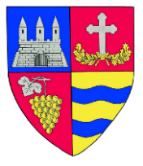 ROMÂNIACONSILIUL JUDEŢEAN ARAD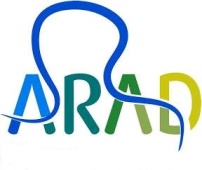 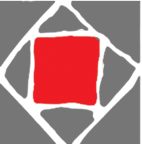 310003 - Arad, strada Corneliu Coposu, nr. 22Tel. 0040-357-731100	Fax. 0040-357-731280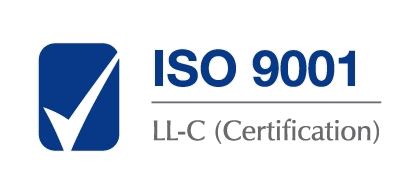 http://www.cjarad.ro	consiliul@cjarad.roNr.14.299/25.06.2021Proces-verbalal ședinței ordinare a Consiliului Județean Arad din data de 25.06.2021, ora 11.00 	Publicitatea şedinţei a fost asigurată prin publicarea pe site-ul Consiliului Judeţean Arad a Dispoziţiei nr. 265/18.06.2021 a preşedintelui Consiliului Judeţean privind convocarea în şedinţă ordinară a Consiliului Judeţean Arad (cuprinzând ordinea de zi, data, ora şi locul desfăşurării), precum şi prin intermediul presei, în cotidianul local „Jurnalul Arădean”. Convocarea consilierilor s-a realizat şi prin aplicația WhatsApp – Web. Prezenți: Cionca Iustin - preşedinte, Cadar Răzvan-Olimpiu-vicepreședinte, Bulbuc Ionel - vicepreședinte, Anghel Răzvan-Paul, Blaga Bogdan-Marius, Borha Gheorghe-Vasile, Bozga Doru, Bőlőni Győrgy, Budău Ruben, Ciorogar Cristina-Denisa, Crișan Corina-Anka, Crișan Ioan, Dihel Mariana Daniela, Dinga Stefania-Patricia, Gligor Alin-Sorin, Lazăr-Onescu Irina, Luca Samuel, Lucaci Cornel-Ștefan, Moț Petru, Naghi Alina-Georgeta, Orza Gheorghe, Pero Tamas-Carol, Pop Ioana-Alina, Pop Talida, Popa Garofița, Remețan Florin, Stan Simona-Lucia, Stanca Dorin-Marcel, Talpeș Mirel-Petru, Tripon Florin, Țole Daniel-Ioan, Ulici Ion și Waldvogel-Leric Brigitte-Gloria – consilieri judeţeni.Domnul consilier județean Budău Ruben și-a exprimat votul telefonic pentru proiectul ordinii de zi. Iar domnul consilier județean Ulici Ion și-a exprimat votul telefonic atât pentru proiectul ordinii de zi, cât și pentru toate punctele supuse votului în cadrul ședinței.Domnul consilier județean Moț Petru și domnul consilier județean Remețan Florin nu au participat la vot la punctul nr. 1 de pe ordinea de zi.Domnul Blaga Bogdan nu dezbate și nu votează punctul 24 de pe ordinea de zi.Domnul Borha Gheorghe nu dezbate și nu votează punctul 12, punctul 16 și punctul 17 de pe ordinea de zi a ședinței.Dl Cionca Iustin: Bună ziua, stimați colegi! Astăzi pe ordinea de zi avem 26 de proiecte plus diverse, iar proiecte de hotărâre introduse suplimentar pe ordinea de zi 2 puncte! Vă propun ca după punctul 26 să trecem proiectele de hotărâre introduse suplimentar și punctul diverse să rămână ultimul! Cine e de acord cu ordinea de zi?Dl Moț Petru: Domnul președinte! Dl Cionca Iustin: Vă rog!Dl Moț Petru: Înainte de a trece la vot pentru ordinea de zi aș avea 2 mențiuni de făcut! Sunt de acord cu propunerea dumneavoastră de mutare sau de rearanjarea lor, însă noi v-am solicita ca punctul 6 de pe ordinea de zi să fie scos, evident cu acordul dumneavoastră pentru că sunteți inițiator, motivat de faptul că cel puțin documentul sau anexa respectivă pe care noi am avut-o la dispoziție la comisie, cuprinde o grămadă de informații care din punctul nostru de vedere nu mai sunt de actualitate! Practic el este un raport, un master plan elaborat în anul 2019 în condițiile în care am trecut și peste anul 2020, un an cu pandemie ..., suntem în anul 2021 iar datele respective nu sunt la zi! Se face trimitere la Strategia de sănătate din 2014-2020! Raportul cred că necesită multe îmbunătățiri vis a vis de soluțiile oferite pentru procentul de ocupare a terenurilor, pentru acele variante se propune să se meargă pe varianta 1 în ceea ce privește dezvoltarea infrastructurii medicale, respingându-se cu o motivație din punctul nostru de vedere foarte simplistă varianta 3, anume aceea a construirii unui spital nou ..., deci sunt foarte multe îmbunătățiri care s-ar putea face, nu are rost să insist! Am discutat la comisie destul de amănunțit și credem că retragerea acestui punct și îmbunătățirea lui nu ar prejudicia pe nimeni în acest moment mai ales că așa cum a stat 2 ani de zile mai poate sta o lună, două, pentru a se updata cu toate datele la zi și a oferi argumente acolo unde există chestiuni discutabile! Deci propunerea noastră și solicitarea către dumneavoastră ar fi să fiți de acord să retragem acest punct de pe ordinea de zi, urmând să se revină cu el la o ședință viitoare!Dna Stan Simona-Lucia: Bună ziua domnul președinte! Simona Stan sunt! Pot să intervin?Dl Cionca Iustin: Vă ascult doamna Stan!Dna Stan Simona-Lucia: Bună ziua! Domnul coleg Moț probabil că exprimă punctul de vedere al grupului PSD! La comisie avizul a fost pozitiv și pe punctul 6! Am avut într-adevăr discuții la comisie și domnul Șeran ne-a spus că se pot face modificări și ulterior la acest Master Plan dacă necesită!Dl Moț Petru: Eu zic să nu adoptăm un document care știm din start că trebuie modificat! Eu nu spun că la comisie nu s-a dat aviz! Eu m-am abținut dar nu asta este problema!Dl Cionca Iustin: Domnul Moț numai puțin să vă răspund, poate vă conving totuși să-l păstrăm pe ordinea de zi! Tocmai pentru că de 2 ani de zile tot așteptăm completări și modificări ale Master Planului și pentru că eu personal m-am convins că acest Master Plan sub orice formă l-am vota tot ar beneficia după aceea de modificări pentru că sectorul acesta este foarte flexibil! Noi trebuie să ținem cont întotdeauna de ceea ce cer pacienții! Noi trebuie să ne gândim întotdeauna ..., uitați acum pandemia ne-a făcut să modificăm toate proiectele! Tragedia care a fost la Colectiv a dat o altfel de turnură autorizațiilor de la Mediu! Deci noi plecăm astăzi de la o dezbatere privind acest Master Plan! Urmează să plece la Municipiu unde va fi o altă dezbatere pentru clădirile de la Spitalul Municipal, și orice modificare doriți, pe care sigur va trebui să întrunească o majoritate de voturi, putem să-l modificăm! Chiar suntem obligați să modificăm Master Planul acesta ținând cont de ceea ce se întâmplă! Eu doresc să-l votăm astăzi, pentru că noi trebuie să dăm drumul ..., mi-ați alocat bani pentru S.F-uri, DALI-uri, proiecte tehnice și acum suntem în faza în care trebuie să prioritizăm aceste investiții pe diverse surse de finanțare! De exemplu știm că pe Planul Național de Reconstrucție și Reziliență se finanțează cu prioritate proiecte peste 10 milioane de euro în domeniul Cardiologie, ATI și Oncologie! Acum am discutat cu domnul Wiener care mi-a spus că și Ministerul Sănătății va finanța un obiectiv! De asemenea pe Programul Operațional Regional vor fi finanțări pentru obiective de sănătate! Pe Transfrontalier chiar dacă vor fi proiecte mai mici și acestea vor acoperi tot domeniul acesta de sănătate! Și atunci mie îmi trebuie un Master Plan să definim noi, factorul politic, factorul administrativ, ce vrem să facem în mare ..., ce mutăm în Municipal, ce păstrăm în Județean, astfel încât să pot da drumul la aceste documentații și atunci când se lansează ghidurile de eligibilitate să avem pregătite documentațiile tehnice! Dacă noi tot stăm în discuții din acestea și prelungim aprobarea Master Planului, eu nu am o direcție agreată măcar de majoritatea ca să dăm drumul la aceste cheltuieli! Mi-aș dori ..., oricum nu avem bani să facem tot ce ne dorim! Mi-aș dori să dăm drumul la câteva direcții pe care cădem de acord! Unde nu ne punem de acord, și eu asta aștept astăzi la dezbaterea de aici! Să ne spuneți ce nu este bine! Ne notăm și eu nu spun că nu sunt de acord cu amendamentele dumneavoastră! Însă ar fi o greșeală să amânăm votarea acestuia pentru că stăm pe loc! În curând veți vedea că se vor lansa ghidurile și o să fie un termen foarte scurt! Vă mai spun un lucru! Datorită faptului că va fi o inflație de finanțări, nu vom avea firme care să vină să ne facă proiectele tehnice, nu o să avem firme care să ne facă execuțiile de lucrări, pentru că sunt puține firme care să poată participa la aceste licitații! Cine iese mai repede are câștig de cauză! Adică vom face la preț și mai mic și vom avea și doritori mai mulți! De aceea eu zic să acceptați să-l votăm azi în forma prezentată de specialiști! Vreau să menționez că nu este propunerea nici a lui Cionca, nici a PNL-ului! Spitalul Județean a plătit niște specialiști care au elaborat această documentație! Noi nu am pus nici un amendament! Am prezentat în forma propusă de specialiști! Și astăzi, doamna doctor Timiș Lenuța este în direct cu noi, și vă va răspunde ..., dânsa este director medical și a lucrat la acest Master Plan cu o echipă de la Spitalul județean! Vă va răspunde la orice fel de propunere, și eu chiar vreau o dezbatere că până la urmă acesta este rolul nostru să-l îmbunătățim dacă avem cu ce ..., nu să-l ținem pe loc! Așa că vă rog să acceptați totuși să-l votăm, cu promisiunea că preluăm schimbări din mers dacă sunt bune!Dl Moț Petru: Domnule președinte, eu apreciez argumentele dumneavoastră și știți foarte bine că întotdeauna eu personal, dar cred că și grupul nostru ..., nu cred că este altfel, am votat și am susținut proiectele din sănătate! Aici problema nu este de a susține sau a nu susține investițiile din sănătate! Problema este că avem un document care efectiv este depășit din punct de vedere al realității la acest moment!Dl Cionca Iustin: În ce sens este depășit? Vă rog frumos! În ce sens este depășit?Dl Moț Petru: Păi ..., domnul președinte! Este elaborat în anul 2019!Dl Cionca Iustin: Păi încă o dată! S-a elaborat în 2019 și de atunci este în dezbatere publică! Tot s-a amânat decizia aceasta! Cât să o mai amânăm?Dl Moț Petru: Bun. Se face referire la Strategia ..., la obiectivele și (neinteligibil) ..., la Strategia 2014-2020! Ori noi suntem în 2021!Dl Cionca Iustin: Și aveți altă strategie dumneavoastră?Dl Moț Petru: Poftiți?Dl Cionca Iustin: Aveți altă strategie astăzi, dumneavoastră?Dl Moț Petru: Eu nu am o altă strategie! Dar cred că nu îmi pretindeți mie un simplu consilier județean să am o strategie națională pe sănătate!Dl Cionca Iustin: Bun dar sper că nu vă imaginați că facem strategia în fiecare an! Strategia o modifici dacă consideri că nu mai este actuală! Eu consideră că strategia aceea este actuală!Dl Moț Petru: Bun dar trebuia să fie măcar un document care să ateste chestiunea aceasta! Ori eu să mă refer la un document din anii anteriori și fac o privire spre ....., și cu finalitate în 2020! Când eu fac o proiecție, sau vreau să fac o proiecție pentru următori 20-30 de ani, nu mi se pare că este o chestiune chiar în regulă!Dl Cionca Iustin: Bun! Domnul Moț am înțeles argumentele dumneavoastră! Nu sunt de acord cu ele! Nu îl retrag de pe ordinea de zi! Mergem cu el mai departe! Aștept la punctul 6 să-mi spuneți concret ce nu este bine și ce propuneți să facem! Dacă sunt alte intervenții? Dacă nu sunt, vă rog doamna secretar general, treceți la vot ordinea de zi!Dna Lupu Silvana: Vot pentru ordinea de zi. Domnul președinte!Dl Cionca Iustin: „Pentru”Dna Lupu Silvana: Domnul Anghel!Dl Anghel Răzvan-Paul: „Pentru”Dna Lupu Silvana: Domnul Blaga!Dl Blaga Bogdan-Marius: „Pentru”Dna Lupu Silvana: Domnul Borha! Dl Borha Gheorghe-Vasile: „Pentru”Dna Lupu Silvana: Domnul Bozga!Dl Bozga Doru: „Pentru”Dna Lupu Silvana: Domnul Bőlőni! Dl Bőlőni Győrgy: „Pentru”Dna Lupu Silvana: Domnul Budău!Dl Budău Ruben: „Abținere” pentru ordinea de zi!Dna Lupu Silvana: Mulțumesc! Domnul Bulbuc!Dl Bulbuc Ionel: „Pentru”Dna Lupu Silvana: Domnul Cadar!Dl Cadar Răzvan-Olimpiu: „Pentru”Dna Lupu Silvana: Doamna Ciorogar!Dna Ciorogar Cristina-Denisa: „Pentru”Dna Lupu Silvana: Doamna Crișan!Dna Crișan Corina-Anka: „Pentru”Dna Lupu Silvana: Domnul Crișan!Dl Crișan Ioan: „Pentru”Dna Lupu Silvana: Doamna Dihel!Dna Dihel Mariana Daniela: „Pentru”Dna Lupu Silvana: Doamna Dinga!Dna Dinga Stefania-Patricia: „Pentru”Dna Lupu Silvana: Domnul Gligor! Dl Domnul Gligor: „Pentru”Dna Lupu Silvana: Doamna Lazăr-Onescu!Dna Lazăr-Onescu Irina: „Pentru” Dna Lupu Silvana: Domnul Luca!Dl Luca Samuel: „Pentru”Dna Lupu Silvana: Domnul Lucaci! Dl Lucaci Cornel: „Pentru”Dna Lupu Silvana: Domnul Moț! Dl Moț Petru: „Abținere”Dna Lupu Silvana: Doamna Naghi!Dna Naghi Alina-Georgeta: „Pentru”Dna Lupu Silvana: Domnul Orza!Dl Orza Gheorghe: „Pentru”Dna Lupu Silvana: Domnul Pero!Dl Pero Tamas-Carol: „Pentru”Dna Lupu Silvana: Doamna Pop Ioana-Alina!Dna Pop Ioana-Alina: „Pentru”Dna Lupu Silvana: Doamna Pop Talida!Dna Pop Talida: „Pentru” Dna Lupu Silvana: Doamna Popa Garofița! Dna Popa Garofița: „Pentru”Dna Lupu Silvana: Domnul Remețan! Dl Remețan Florin: „Pentru”Dna Lupu Silvana: Doamna Stan!Dna Stan Simona-Lucia: „Pentru” Dna Lupu Silvana: Domnul Stanca!Dl Stanca Dorin-Marcel: „Pentru” Dna Lupu Silvana: Domnul Talpeș!Dl Talpeș Mirel-Petru: „Pentru”Dna Lupu Silvana: Domnul Tripon! Domnul Tripon Florin: „Pentru” Dna Lupu Silvana: Domnul Țole!Dl Țole Daniel-Ioan: „Pentru” Dna Lupu Silvana: Domnul Ulici! Dl Ulici Ion: „Pentru”Dna Lupu Silvana: Doamna Waldvogel-Leric!Dna Waldvogel-Leric Brigitte-Gloria: „Pentru”Dna Lupu Silvana: Mulțumesc!Dl Cionca Iustin: Da. Mulțumesc și eu!ORDINE DE ZIa ședinței ordinare a Consiliului Județean Araddin data de 25.06.2021, ora 11.001.Proiect de hotărâre privind aprobarea conţinutului Procesului-verbal al şedinţei ordinare a Consiliului Judeţean Arad din data de 27 mai 2021 – iniţiativa preşedintelui. 2.Proiect de hotărâre privind aprobarea Planului de analiză şi acoperire a riscurilor al judeţului Arad pe anul 2021– inţiativa preşedintelui. 3.Proiect de hotărâre privind aprobarea organigramei și a statului de funcții pentru aparatul de specialitate al Consiliului Județean Arad – iniţiativa preşedintelui. 4.Proiect de hotărâre privind aprobarea statului de funcţii al Centrului Cultural Județean Arad – iniţiativa preşedintelui. 5.Proiect de hotărâre privind aprobarea statului de funcţii al Direcției Generale de Asistență Socială și Protecția Copilului Arad – iniţiativa preşedintelui. 6.Proiect de hotărâre privind aprobarea Master Planului la nivelul Spitalului Clinic Judeţean de Urgenţă Arad – iniţiativa preşedintelui.7.Proiect de hotărâre privind aprobarea Planului Judeţean de Gestionare a Deşeurilor pentru Judeţul Arad – iniţiativa preşedintelui. 8.Proiect de hotărâre pentru modificarea Anexei la Hotărârea Consiliului Județean Arad nr. 346/11.11.2020 privind aprobarea proiectului „Consolidarea capacității unităților de învățământ din subordinea Consiliului Județean Arad pentru gestionarea pandemiei generate de virusul SARS-COV-2” – iniţiativa preşedintelui. 9.Proiect de hotărâre privind aprobarea plăţii contribuției Consiliului Judeţean Arad pe anul 2021 la bugetul Euroregiunii DKMT – iniţiativa preşedintelui. 10.Proiect de hotărâre privind validarea unor membri ai Autorităţii Teritoriale de Ordine Publică Arad – iniţiativa preşedintelui. 11.Proiect de hotărâre privind aprobarea introducerii în parcul auto al Consiliului Județean Arad a două autovehicule – iniţiativa preşedintelui. 12.Proiect de hotărâre privind acordarea unui mandat special reprezentantului Unității Administrativ-Teritoriale Județul Arad în Adunarea Generală a Asociației de  Dezvoltare Intercomunitară Apă Canalizare Județul Arad – iniţiativa preşedintelui.13.Proiect de hotărâre privind neexercitarea dreptului de preemţiune asupra apartamentului nr. 7, corp B, din imobilul situat în municipiul Arad, str. Paris nr. 2 – iniţiativa preşedintelui.14.Proiect de hotărâre privind neexercitarea dreptului de preemţiune asupra apartamentului nr. 2, corp A, etaj I, din imobilul situat în municipiul Arad, str. Meţianu nr. 2 – iniţiativa preşedintelui.15.Proiect de hotărâre privind declararea unui bun achiziționat în cadrul proiectului ROHU 72 „Rețea transfrontalieră pentru îmbunătățirea capacității de răspuns și a managementului riscurilor în situații de urgență” ca fiind de interes public județean și constituirea dreptului de administrare al Inspectoratului pentru Situaţii de Urgenţă „Vasile Goldiş” al Judeţului Arad asupra acestuia – iniţiativa preşedintelui.16.Proiect de hotărâre privind punerea la dispoziția Consiliului Local al comunei Târnova a unor suprafețe de teren în vederea realizării obiectivului de investiție „Extindere rețea de alimentare cu apă în comuna Târnova, județul Arad” – iniţiativa preşedintelui.17.Proiect de hotărâre privind modificarea patrimoniului public al județului Arad concesionat la S.C. Compania de Apă Arad S.A. și transferul din domeniul privat al județului Arad în domeniul public al județului Arad a unor bunuri concesionate la S.C. Compania de Apă Arad S.A. – iniţiativa preşedintelui.18.Proiect de hotărâre privind aprobarea majorării patrimoniului public al Judeţului Arad aferent drumului judeţean DJ 709 E ca urmare a unei investiţii puse în funcţiune în anul 2021 – iniţiativa preşedintelui.19.Proiect de hotărâre privind solicitarea către Consiliul Local al comunei Ghioroc de trecere din domeniul public al comunei Ghioroc în domeniul public al judeţului Arad a unor bunuri – iniţiativa preşedintelui.20.Proiect de hotărâre privind trecerea din domeniul public al județului Arad în domeniul privat al județului Arad a unui bun aflat în folosință gratuită la Serviciul de Ambulanță Județean Arad, în vederea scoaterii din funcțiune, valorificării și casării – iniţiativa preşedintelui.21.Proiect de hotărâre pentru modificarea Hotărârii Consiliului Județean Arad nr. 126/28.04.2021 și a Contractului de administrare nr. 8650/27927/2006 încheiat între Consiliul Judeţean Arad şi Direcţia Generală de Asistenţă Socială şi Protecţia Copilului Arad – iniţiativa preşedintelui. 22.Proiect de hotărâre privind aprobarea prelungirii duratei Contractului de închiriere nr. 13.451/41/2018 încheiat între Județul Arad și S.C. Compania de Apă Arad S.A. – iniţiativa preşedintelui. 23.Proiect de hotărâre privind acordul Consiliului Județean Arad de încetare înainte de termen, prin acordul părților, a Contractului de concesiune nr. 3.563/4/19.02.2019 încheiat între Județul Arad și S.C. Aeroportul Arad. S.A. – iniţiativa preşedintelui. 24.Proiect de hotărâre pentru aprobarea Documentaţiei privind procedura de achiziţie a unui imobil în municipiul Arad în vederea dezvoltării şi valorificării patrimoniului Complexului Muzeal Arad – iniţiativa preşedintelui. 25.Proiect de hotărâre pentru modificarea art. 1 al Hotărârii Consiliului Județean Arad nr. 108/12.04.2021 privind aprobarea utilizării excedentului bugetar al anilor precedenți pentru finanțarea cheltuielilor secțiunii de dezvoltare în anul 2021 – iniţiativa preşedintelui. 26.Proiect de hotărâre privind rectificarea bugetului general de venituri şi cheltuieli al Județului Arad pe anul 2021 – iniţiativa preşedintelui. 27.Proiect de hotărâre privind neexercitarea dreptului de preemţiune asupra apartamentului nr. 4, parter, din imobilul situat în municipiul Arad, str. Unirii nr. 14 – iniţiativa preşedintelui.28.Proiect de hotărâre pentru modificarea Anexelor nr. 1 și nr. 2 la Hotărârea Consiliului Județean Arad nr. 109/04.04.2018 privind aprobarea documentației tehnico-economice, faza Studiu de fezabilitate și a indicatorilor tehnico-economici pentru investiția „Extinderea Unității de Primire Urgențe din cadrul Spitalului Clinic Județean de Urgență Arad, Etapa a II-a” – iniţiativa preşedintelui. 29.Diverse.Ordinea de zi a ședinței ordinare a Consiliului Județean Arad din data de 25.06.2021 s-a votat cu 31 voturi pentru (Cionca Iustin - preşedinte, Cadar Răzvan-Olimpiu-vicepreședinte, Bulbuc Ionel - vicepreședinte, Anghel Răzvan-Paul, Blaga Bogdan-Marius, Borha Gheorghe-Vasile, Bozga Doru, Bőlőni Győrgy, Ciorogar Cristina-Denisa, Crișan Corina-Anka, Crișan Ioan, Dihel Mariana Daniela, Dinga Stefania-Patricia, Gligor Alin-Sorin, Lazăr-Onescu Irina, Luca Samuel, Lucaci Cornel-Ștefan, Naghi Alina-Georgeta, Orza Gheorghe, Pero Tamas-Carol, Pop Ioana-Alina, Pop Talida, Popa Garofița, Remețan Florin, Stan Simona-Lucia, Stanca Dorin-Marcel, Talpeș Mirel-Petru, Tripon Florin, Țole Daniel-Ioan, Ulici Ion și Waldvogel-Leric Brigitte-Gloria). Împotrivă -. 2 Abțineri (Budău Ruben și Moț Petru).În temeiul art. 182 alin. (1) din O.U.G. nr. 57/2019 privind Codul administrativ, cu modificările şi completările ulterioare, Consiliul Judeţean Arad adoptă Hotărârea nr. 171/2021 privind aprobarea ordinii de zi a ședinței ordinare a Consiliului Județean Arad din data de din data de 25.06.2021, ora 11.00.Punctul 1Proiect de hotărâre privind aprobarea conţinutului Procesului-verbal al şedinţei ordinare a Consiliului Judeţean Arad din data de 27 mai 2021 – iniţiativa preşedintelui.Dl Cionca Iustin: Trecem la primul punct pe ordinea de zi! Proiect de hotărâre privind aprobarea conţinutului Procesului-verbal al şedinţei ordinare a Consiliului Judeţean Arad din data de 27 mai 2021. Dacă sunt intervenții? Nu sunt.Punctul 2Proiect de hotărâre privind aprobarea Planului de analiză şi acoperire a riscurilor al judeţului Arad pe anul 2021– inţiativa preşedintelui.Dl Cionca Iustin: Trecem la punctul 2. Proiect de hotărâre privind Planului de analiză şi acoperire a riscurilor al judeţului Arad pe anul 2021. Dacă sunt intervenții? Nu sunt.Punctul 3Proiect de hotărâre privind aprobarea organigramei și a statului de funcții pentru aparatul de specialitate al Consiliului Județean Arad – iniţiativa preşedintelui.Dl Cionca Iustin: Punctul 3. Proiect de hotărâre privind aprobarea organigramei și a statului de funcții pentru aparatul de specialitate al Consiliului Județean Arad. Dacă sunt intervenții? Nu sunt.Punctul 4Proiect de hotărâre privind aprobarea statului de funcţii al Centrului Cultural Județean Arad – iniţiativa preşedintelui. Dl Cionca Iustin: Punctul 4. Proiect de hotărâre privind aprobarea statului de funcţii al Centrului Cultural Județean Arad. Dacă sunt intervenții? Nu sunt.Punctul 5Proiect de hotărâre privind aprobarea statului de funcţii al Direcției Generale de Asistență Socială și Protecția Copilului Arad – iniţiativa preşedintelui.Dl Cionca Iustin: Punctul 5. Proiect de hotărâre privind aprobarea statului de funcţii al Direcției Generale de Asistență Socială și Protecția Copilului Arad. Dacă sunt intervenții? Nu sunt.Punctul 6Proiect de hotărâre privind aprobarea Master Planului la nivelul Spitalului Clinic Judeţean de Urgenţă Arad – iniţiativa preşedintelui.Dl Cionca Iustin: Și ajungem la punctul 6. Proiect de hotărâre privind aprobarea Master Planului la nivelul Spitalului Clinic Judeţean de Urgenţă Arad. O să o rog pe doamna director Timiș, dacă ne aude!Dna Timiș Lenuța: Bună ziua!Dl Cionca Iustin: Bună ziua! Spuneți-ne câteva cuvinte! Ați văzut cam care sunt obiecțiile unor colegi și aș dori să vorbiți dumneavoastră deoarece sunteți acolo la spital printre cei care ați făcut acest Master Plan! Foarte pe scurt să ne spuneți despre acest Master Plan! Dna Timiș Lenuța: Deci Master Planul s-a întocmit în urma mai multor discuții! Fiind spitalul foarte răsfirat pe mai multe adrese în oraș, este foarte greu să gestionezi și din punct de vedere medical, al pacientului, și din punct de vedere administrativ! S-a ales decizia, să fie în două adrese mari, neexistând la momentul respectiv o altă propunere pentru un spital nou! Iar ceea ce spunea domnul Moț, că Strategia este făcută pentru 2014-2020, nu există altă strategie elaborată la nivel național după anul 2020! Ea poate fi orientativă până la o altă elaborare a unei strategii! Iar din punct de vedere al pacientului, că asta primează în toată discuția, este mult mai bine să fie comasate în cele două adrese mari! La sediul central din Andreny Karoly și la sediul din Piața Mihai Viteazu 7-8!Dl Cionca Iustin: Înțeleg că dumneavoastră ați făcut această prezentare și la nivelul Spitalului Județean ați luat acolo act de anumite modificări, la fel ați făcut prezentarea ..., chiar de două ori la Primăria Municipiului Arad, care este partener cu noi și proprietar al unor clădiri ..., ați preluat și de acolo toate amendamentele! Practic astăzi nu suntem în situația unor amendamente pe care să le respingem pe acest Master PlanDna Timiș Lenuța: Din punctul meu de vedere nu ar trebui să-l respingem pentru că este o primă direcție…, ce se va întâmpla pe următorii 10-20 de ani! Chiar dacă o să ne dorim să facem un spital nou, asta nu ne va împiedica să comasăm toate celelalte …. (neinteligibil)Dl Cionca Iustin: Da! Cred că v-am pierdut! Deci stimați colegi, preiau eu! Master Planul acesta este un punct de plecare care evident că se poate îmbunătăți pe parcurs dacă sunt propuneri! Nici eu nu sunt împotriva construirii unui spital nou! Însă având în vedere că noi suntem într-un proces de acreditare al spitalului astfel încât să putem să prestăm servicii de calitate pentru pacienți, în primul rând trebuie să investim în structura existentă pentru a presta servicii de calitate și a îndeplini condițiile cerute de lege! Noi nu avem acum bani să construim în paralel un spital nou și în același timp să reabilităm ceea ce avem! Prioritatea noastră trebuie să meargă pentru reabilitarea a ceea ce există și, sigur, că dacă vom identifica resurse financiare pentru construirea unui spital care, trebuie să înțelegem, că durează câțiva ani de zile! Dumneavoastră ați văzut că un spital mic te ține 4-5 ani de zile poate și mai mult! Dar când vorbim de un spital de câteva sute de milioane de euro, care să încorporeze toate secțiile existente! Vă dați seama că vorbim poate de o perioadă peste 10 ani! Timp în care noi trebuie să ne desfășurăm activitatea, că noi nu putem închide aceste secții și să nu mai funcționăm! De aceea dacă sunt intervenții pe Master Plan, propuneri de îmbunătățire, noi le primim! Putem veni de câte ori doriți dumneavoastră să corectăm acest Master Plan! Sunt convins că și specialiștilor le-au scăpat anumite lucruri și vă dau exemplu pandemia! Clar că acum trebuie să ținem cont că va trebui să facem recuperare Covid la care nu ne-am gândit în strategia de acum nu știu câți ani de zile! Trebuie să fim tot timpul dispuși la modificări, funcție de creșterea numărului de pacienți într-o anumită boală, sau scăderea! Da? De exemplu, înainte pe TBC erau mai multe cazuri, acum sunt mai puține! Crește numărul de ..., nu știu oncologie, cardiologie! De aceea și cred că Planul Național de Reziliență și Redresare se adresează mai mult unor sectoare unde s-a văzut că este nevoie de o investiție prioritară! Dacă sunt intervenții? Dl Moț Petru: Domnul președinte! Eu doar atât vreau să spun și anume că îmi mențin punctul meu de vedere! Ceea ce spuneți dumneavoastră, nu pot să spun că nu sunt de acord, însă nu invalidează ceea ce spun eu! Dl Cionca Iustin: Eu nu vreau să invalidez nimic din ce ați spus dumneavoastră!Dl Moț Petru: Nu. Tocmai! De aceea eu cred că într-adevăr este un punct de plecare așa cum ați spus și dumneavoastră, însă cred că acel punct de plecare trebuie să fie chiar de la început unul bun! Și anume să fie un document la zi! Sigur că el va fi modificat în timp, pentru că în anii ce vin, cu siguranță se va modifica și legislația medicală, vor apărea și alt posibilități tehnice, va apărea aparatură nouă ...., deci acest sistem este unul care este în schimbare permanentă și este bine să fie așa, deoarece se aduc tehnici noi care permit asigurarea și însănătoșirea pacienților! Este firesc! Însă nu este firesc ca la momentul la care pornim într-o călătorie, să pornim cu niște informații, sau cu o mașină să zic ..., o mașină defectă, în condițiile în care am putea să avem o mașină nouă! Deci acesta ...,Dl Cionca Iustin: Domnul Moț! Ascultați-mă! Vă dau un exemplu poate că o să-l înțelegeți mai bine și ne veți da dreptate! Deci doamna Timiși vă spunea că scopul nostru este să aducem clădirile din afara celor două puncte ..., spitale mari, să le aducem în interiorul acestora! De exemplu noi vrem să aducem Infecțioase Adulți și Maternul, la Spitalul Județean! Vrem să aducem clădirile de lângă Piața Mică, Oftamologia spre exemplu, vrem să o aducem la Municipal! Sigur aici au fost discuții să le aducem la Municipal, sau să le aducem la Județean! De aceea avem nevoie de votarea unui Master Plan, pentru că eu dacă comand acum un studiu de fezabilitate, să știu îl comand la Județean pentru secția aceasta, sau îl comand la Municipal! La fel dacă comandăm un studiu la Municipal, îl comandă Primăria, iar dacă îl comandăm la Județean îl comandă Consiliul Județean Arad! Fără aceste studii de fezabilitate nu putem să ne gândim să accesăm fonduri! Deci noi acum trebuie să închidem povestea aceasta ..., și ca să vă explic și de ce a durat atât! Am vrut să existe spațiu de dezbatere suficient, deoarece este un subiect extrem de delicat! Opiniile sunt diferite și din respect față de actualii consilieri municipali și județeni care vor reprezenta interesele cetățenilor în următorii ani, am așteptat actualul consiliu și la consiliul municipal și la consiliul județean să își dea ok-ul, pentru că împreună va trebui după aceea să implementăm aceste proiecte! Și era anormal ca fostul consiliul să decidă pentru actualul consiliu! S-ar fi putut întâmpla ca noii colegi să nu mai fie de acord cu ce au decis vechii colegi! Eu cred că am lăsat suficient timp din septembrie până astăzi, timp de dezbatere pentru acest Master Plan, asta pe de o parte! Iar pe de altă parte nici timpul nu este cu noi! Nu mai avem timp să stăm să ne gândim! Să știți că sunt județe care deja au proiecte tehnice pentru spitalele acestea! Adică s-au pus de acord de mult! Cred că a trecut perioada dezbaterilor politice și acum trebuie să mergem să sprijinim până la urmă specialiștii care au făcut acest Master Plan și noi să marșăm pe ceea ce ne spun ei! Că nu cred că ne pricepem noi mai bine decât ei!Dl Moț Petru: Nici eu nu cred că trebuie să facem dezbateri politice pe tema sănătății! Până la urmă este o chestiune care ne privește pe toți și Doamne ferește că fiecare putem ajunge și în poziția de pacient și atunci cred că o să ne dorim să beneficiem de cele mai bune servicii medicale și de cea mai bună infrastructură, pe de o parte! Pe altă parte, sunt de acord cu argumentația dumneavoastră și a doamnei Timiș că se impune o comasare a infrastructurii spitalicești! Pentru că nu este bine să fie răsfirat așa cum bine s-a exprimat și că într-adevăr în mijlocul sistemului, sau în centrul sistemului, este bine să fie pacientul și desigur actul administrativ care se desfășoară în jurul asigurării nevoilor pacientului! Dar tocmai acest argument îmi întărește punctul meu de vedere, în opinia mea, și anume faptul că s-a respins prea ușor! Eu nu spun că de mâine trebuia să construim un spital județean nou, pentru că sunt conștient de constrângerile financiare care există și în județul Arad și probabil și la nivel de țară! Știu că am trecut print-o perioadă de pandemie! Știu că lucrurile nu sunt roz și că situația este dificilă, însă fiind o proiecție pe următorii 20-30 de ani aș fi așteptat să mi se spună, tocmai pe acest principiu enunțat de către doamna doctor și la care cred că și dumneavoastră ați achiesat, și anume al comasării infrastructurii spitalicești! Mi se pare că prea ușor s-a respins opțiunea a treia! Aceea a identificării unui teren sau a unei locații sau măcar să ni se spună ..., ca să faceți un spital nou, aveți nevoie de 20 de hectare comasate și aveți nevoie de următoarele sume! Astfel noi să putem gândi în frunte cu dumneavoastră, care sunteți președintele Consiliului județean, ce este de făcut și dacă avem o astfel de posibilitate pentru anii viitori! Deci tocmai de aceea eu cred că ....Dl Cionca Iustin: Bun. Atunci îmi permiteți să vă spun acum! Sumele nu diferă! Să știți că din punct de vedere al banilor nu diferă foarte mult faptul că construim un spital nou de faptul că-l reparăm pe cel vechi! Problema este alta! Noi nu avem banii! Aici vorbim de peste 200 milioane de euro! Nu avem bani să pornim construcția unui spital nou! Și chiar dacă am avea bani ar trebui să avem concomitent și pentru un spital nou și pentru reabilitarea celui vechi pentru că v-am spus! Perioada de construire a unui spital nou este lungă și asta înseamnă că în perioada aceasta de construire a unui spital nou, trebuie să funcționeze și cel vechi! Deci ne-ar trebui 200 plus 200 și nu există nici o finanțare pentru 400 de milioane de euro! Noi încercăm acum să găsim bucățele din aceste sume pe diferite programe, așa cum am făcut și în ultimii ani când am construi TBC-ul, când am construit Oncologia, Psihiatria de la Căpâlnaș! Adică identificăm ..., sau proiecte cum ar fi UPU, Ambulator, Cardiologie, Infecțioase Adulți! Deci noi am încercat să aducem bani de peste tot și să reparăm și să modernizăm acele bucățele care aveau finanțare asigurată! Asta încerc să vă explic acum! Dacă ar fi bani, de mâine ne apucăm de spital! Identificați sursa și eu nu resping nimic! Nu ați înțeles bine! Noi nu respingem nimic! Noi încercăm să ne uităm în buzunar și în funcție de cât avem în buzunar, ne punem la treabă! Pentru că diferența dintre dumneavoastră și mine este că dumneavoastră sunteți legislativul, iar eu reprezint executivul! Eu trebuie să fac lucrurile acestea! Dumneavoastră puteți să ziceți mai amânăm o lună, mai amânăm un an! Pe mine electoratul mă pune să le și pun în practică! Știind lucrul acesta, încerc să vă determin acum să urgentăm adoptarea hotărârilor care îmi dau mie și aparatului propriu posibilitatea să pornesc procedurile care trebuie să stea la baza accesării fondurilor europene! Altfel certându-ne între noi și amânând la nesfârșit lucrul acesta, noi nu putem să începem să ne facem treaba! Și anume de a face documentația necesară care stă la baza competiției pe proiecte și să încercăm să atragem măcar banii virtuali care sunt alocați ..., că noi vorbim de niște sume virtuale! Acestea ca să intre la implementare noi trebuie să ne facem treaba prima dată! Și primul pas este adoptarea acestei hotărâri! Apoi banii pe care mi  i-ați dat pentru studiu urmează să fie lansați la licitație! Facem documentația tehnică, mergem, depunem pentru finanțare și dacă câștigăm începe implementarea și punerea la punct ceea ce prevedem în Strategie și în Master Plan! Nu știu dacă ați înțeles! Am încercat să fiu foarte clar acum! Nu suntem împotriva unei investiții noi, dar situația financiară și proiectele care sunt la dispoziția noastră nu ne asigură bani nici măcar pentru modernizarea Spitalului la nevoile pe care le avem! Darămite să ne mai gândim la o investiție nouă!Dl Moț Petru: Domnul președinte, eu am înțeles argumentele dumneavoastră! Sper că le-ați înțeles și dumneavoastră pe ale mele! Nu cred că este cazul să ne contrazicem și nu acesta este interesul! Interesul este să avem o discuție serioasă pe sănătate din care să se extragă cele mai bune soluții! Sigur că până la urmă fiecare coleg va vota cum va considera de cuviință, însă eu rămân la ideea mea! Nu spun că dumneavoastră nu sunteți de acord! Nu aș vrea să mă înțelegeți greșit, că dumneavoastră nu sunteți de acord cu un spital nou! Doar că această Strategie reprezintă varianta 1 ca fiind cea pe care trebuie mers și nu varianta 3 care vorbește de un spital nou! Ori noi (neinteligibil) poate că aș putea fi de acord și eu cu varianta 1, și nu spun că nu aș fi de acord! Pentru că am votat de atâtea ori investiții punctuale în sănătate sau pe diverse sectoare, însă aș fi vrut să am argumentele clare, concrete, care să mă facă să nu am îndoieli atunci când iau o decizie! Ori în momentul în care varianta 3 este expediată în două propoziții, sigur că eu aș fi vrut lămuriri suplimentare! Asta nu înseamnă că aș fi insistat pe această variantă în condițiile în care probabil că în acest domeniu nu sunt bani, dar poate că vor fi peste 5 ani! Poate dacă am fi știut măcar ce suprafață ne trebuie am fi putut purcede la identificarea terenurilor, eventual la exproprieri sau la cumpărări, și așa mai departe!Dl Cionca Iustin: Domnul Moț! Ascultați-mă! Avem terenul pentru un spital nou! Să presupunem că votăm astăzi, varianta 3 pe care o susțineți dumneavoastră, dați-mi și varianta să o punem în practică! Pentru că degeaba o votăm dacă nu avem posibilitatea financiară! Care este finanțarea pentru spitalul nou?Dl Moț Petru: Păi aici mă așteptam să avem o opinie, o soluție sau o proiecție financiară din partea documentului!Dl Cionca Iustin: Păi documentul nu are obligația să-mi asigure finanțarea! Documentul îmi arată mie pașii ...,Dl Moț Petru: Nu finanțarea! Dar pentru un spital nou, raportat la nevoile din județul Arad, ar avea nevoie de un spital cu următoarea capacitate, ca să îl construiești și să-l dotezi ai nevoie de următoarele sume ..., deci cam acestea ar fi chestiunile care ...Dl Cionca Iustin: Deci încă o dată! Nu ați citit documentul! Hai că vă fac eu așa un conspect! Sumele necesare pentru spitalul acesta sunt: 150 de milioane de euro pentru Spitalul Clinic Județean de Urgență Arad, 50 de milioane de euro aproximativ pentru Spitalul Municipal Arad, în total 200 de milioane de euro! Nu avem banii aceștia domnul Moț! Nimic nu avem! Acum dacă o să îmi dați voie să-mi treacă Master Planul acesta, noi putem să scriem niște proiecte tehnice sau S.F-uri sau DALI-uri de la caz la caz, ceea ce ne cere ghidul de eligibilitate să participăm la o competiție pentru obținerea banilor! Există niște surse de finanțare. Da? Cel mai important e PNRR-ul! Dar PNRR-ul nu ne dă bani numai că suntem noi frumoși! Lansează o licitație publică și aici nu va fi numai cum a fost până acum la fonduri! Va trebui să facem și o reformă! Uniunea Europeană ne condiționează să facem niște reforme! Deci va fi mai greu decât a fost până acum, iar termenul va fi și mai scurt! Noi până în 2023 trebuie să avem contractarea, și până în 2026 trebuie să avem consumați banii! Nu i-am consumat, i-am pierdut! De aceea vă spun că nu mai avem timp de certuri și de discuții! Nu există varianta 3! Există doar varianta 1 și asta dacă ne mișcăm repede, că s-ar putea să tot o lălăim aici și să ne ia alții banii! Înțelegeți? Bun. Eu cred că v-am adus toate clarificările pe problema care ați ridicat-o! Dacă v-am lămurit bine, dacă nu ..., nu! Vreau să întreb și alți colegi dacă mai sunt alte intervenții?Dna Crișan Corina-Anka: Domnul președinte! Corina Crișan sunt! Pot să intervin?Dl Cionca Iustin: Vă rog!Dna Crișan Corina-Anka: Și mărturisesc că nu vreau să-i răspund domnului Moț, pentru că am mai purtat discuții cu un coleg de-al dumnealui de organizație și cei care am fost și în mandatul trecut consilieri județeni, știm că anumite păreri contrare, a comasa în același loc unele secții ale spitalului care astăzi funcționează în altă parte, ne-au adus în situația de a temporiza cu cel puțin 2 ani proiectul! De aceea mă adresez colegilor noi din Consiliul județean!          Într-adevăr din această strategie pe care astăzi o vom vota, stabilim că pentru interesul pacientului secțiile trebuie să funcționeze ..., măcar să le grupăm în cele 2 locații! Victoriei și Mihai Viteazu. Este inadmisibil ca în secolul 21 să mai purtăm pacientul în pijamale cu Salvarea, sau cu mașina proprie, să facă niște investigații! Într-adevăr, astăzi dacă hotărâm că anumite secții vor funcționa pe Calea Victoriei, iar anumite secții vor funcționa în Spitalul Municipal, putem să dăm drumul mai departe la mici proiecte așa cum spuneați dumneavoastră finanțate diferit și încet, încet, să dăm o altă față în ce înseamnă condiții hoteliere pentru pacienți! Vă rog să mă credeți că, calitatea actului medical, felul în care medicul, asistenta medicală sau infirmiera își face activitatea e una! Dar astăzi, să știți că pacienții din România, așteaptă și niște condiții hoteliere civilizate! Mulțumesc!Dl Cionca Iustin: Da. Mulțumesc și eu! dacă mai sunt alte intervenții? Bun! Dacă nu mai sunt trecem la punctul următor!Punctul 7Proiect de hotărâre aprobarea Planului Judeţean de Gestionare a Deşeurilor pentru Judeţul Arad – iniţiativa preşedintelui.Dl Cionca Iustin: Punctul 7. Proiect de hotărâre aprobarea Planului Judeţean de Gestionare a Deşeurilor pentru Judeţul Arad. Dacă sunt intervenții? Nu sunt.Punctul 8Proiect de hotărâre pentru modificarea Anexei la Hotărârea Consiliului Județean Arad nr. 346/11.11.2020 privind aprobarea proiectului „Consolidarea capacității unităților de învățământ din subordinea Consiliului Județean Arad pentru gestionarea pandemiei generate de virusul SARS-COV-2” – iniţiativa preşedintelui.Dl Cionca Iustin: Punctul 8. Proiect de hotărâre pentru modificarea Anexei la Hotărârea Consiliului Județean Arad nr. 346/11.11.2020 privind aprobarea proiectului „Consolidarea capacității unităților de învățământ din subordinea Consiliului Județean Arad pentru gestionarea pandemiei generate de virusul SARS-COV-2”. Dacă sunt intervenții? Nu sunt.Punctul 9Proiect de hotărâre privind aprobarea plăţii contribuției Consiliului Judeţean Arad pe anul 2021 la bugetul Euroregiunii DKMT – iniţiativa preşedintelui.Dl Cionca Iustin: Punctul 9. Proiect de hotărâre privind aprobarea plăţii contribuției Consiliului Judeţean Arad pe anul 2021 la bugetul Euroregiunii DKMT. Dacă sunt intervenții? Nu sunt.Punctul 10Proiect de hotărâre privind validarea unor membri ai Autorităţii Teritoriale de Ordine Publică Arad – iniţiativa preşedintelui.Dl Cionca Iustin: Punctul 10. Proiect de hotărâre privind validarea unor membri ai Autorităţii Teritoriale de Ordine Publică Arad. Dacă sunt intervenții? Nu sunt.Punctul 11Proiect de hotărâre privind aprobarea introducerii în parcul auto al Consiliului Județean Arad a două autovehicule – iniţiativa preşedintelui.Dl Cionca Iustin: Punctul 11. Proiect de hotărâre privind aprobarea introducerii în parcul auto al Consiliului Județean Arad a două autovehicule – iniţiativa preşedintelui. Dacă sunt intervenții? Nu sunt.Punctul 12Proiect de hotărâre privind acordarea unui mandat special reprezentantului Unității Administrativ-Teritoriale Județul Arad în Adunarea Generală a Asociației de Dezvoltare Intercomunitară Apă Canalizare Județul Arad – iniţiativa preşedintelui.Dl Cionca Iustin: Punctul 12. Proiect de hotărâre privind acordarea unui mandat special reprezentantului Unității Administrativ-Teritoriale Județul Arad în Adunarea Generală a Asociației de Dezvoltare Intercomunitară Apă Canalizare Județul Arad. Dacă sunt intervenții? Nu sunt.Punctul 13Proiect de hotărâre privind neexercitarea dreptului de preemţiune asupra apartamentului nr. 7, corp B, din imobilul situat în municipiul Arad, str. Paris nr. 2 – iniţiativa preşedintelui.Dl Cionca Iustin: Punctul 13. Proiect de hotărâre privind neexercitarea dreptului de preemţiune asupra apartamentului nr. 7, corp B, din imobilul situat în municipiul Arad, str. Paris nr. 2. Dacă sunt intervenții? Nu sunt.Punctul 14Proiect de hotărâre privind neexercitarea dreptului de preemţiune asupra apartamentului nr. 2, corp A, etaj I, din imobilul situat în municipiul Arad, str. Meţianu nr. 2 – iniţiativa preşedintelui.Dl Cionca Iustin: Punctul 14. Proiect de hotărâre privind neexercitarea dreptului de preemţiune asupra apartamentului nr. 2, corp A, etaj I, din imobilul situat în municipiul Arad, str. Meţianu nr. 2 – iniţiativa preşedintelui. Dacă sunt intervenții? Nu sunt.Punctul 15Proiect de hotărâre privind declararea unui bun achiziționat în cadrul proiectului ROHU 72 „Rețea transfrontalieră pentru îmbunătățirea capacității de răspuns și a managementului riscurilor în situații de urgență” ca fiind de interes public județean și constituirea dreptului de administrare al Inspectoratului pentru Situaţii de Urgenţă „Vasile Goldiş” al Judeţului Arad asupra acestuia – iniţiativa preşedintelui.Dl Cionca Iustin: Punctul 15. Proiect de hotărâre privind declararea unui bun achiziționat în cadrul proiectului ROHU 72 „Rețea transfrontalieră pentru îmbunătățirea capacității de răspuns și a managementului riscurilor în situații de urgență” ca fiind de interes public județean și constituirea dreptului de administrare al Inspectoratului pentru Situaţii de Urgenţă „Vasile Goldiş” al Judeţului Arad asupra acestuia – iniţiativa preşedintelui. Este vorba de o mașină cu spumă achiziționată prin Programul de finanțare pe care îl avem împreună cu Timiț și Csongrad! Dacă sunt întrebări sau intervenții? Nu sunt.Punctul 16Proiect de hotărâre privind punerea la dispoziția Consiliului Local al comunei Târnova a unor suprafețe de teren în vederea realizării obiectivului de investiție „Extindere rețea de alimentare cu apă în comuna Târnova, județul Arad” – iniţiativa preşedintelui.Dl Cionca Iustin: Punctul 16. Proiect de hotărâre privind punerea la dispoziția Consiliului Local al comunei Târnova a unor suprafețe de teren în vederea realizării obiectivului de investiție „Extindere rețea de alimentare cu apă în comuna Târnova, județul Arad”. Practic aceste terenuri, după ce le punem la dispoziția comunei, la rândul său le va pune la Compania Națională de Investiții, iar odată realizată investiția va reveni înapoi la noi cu păstrarea unor dezmembrăminte ..., bănuiesc! Dacă sunt întrebări sau intervenții? Nu sunt.Punctul 17Proiect de hotărâre privind modificarea patrimoniului public al județului Arad concesionat la S.C. Compania de Apă Arad S.A. și transferul din domeniul privat al județului Arad în domeniul public al județului Arad a unor bunuri concesionate la S.C. Compania de Apă Arad S.A. – iniţiativa preşedintelui.Dl Cionca Iustin: Punctul 17. Proiect de hotărâre privind modificarea patrimoniului public al județului Arad concesionat la S.C. Compania de Apă Arad S.A. și transferul din domeniul privat al județului Arad în domeniul public al județului Arad a unor bunuri concesionate la S.C. Compania de Apă Arad S.A. Dacă sunt întrebări? Nu sunt.Punctul 18Proiect de hotărâre privind aprobarea majorării patrimoniului public al Judeţului Arad aferent drumului judeţean DJ 709 E ca urmare a unei investiţii puse în funcţiune în anul 2021 – iniţiativa preşedintelui.Dl Cionca Iustin: Punctul 18. Proiect de hotărâre privind aprobarea majorării patrimoniului public al Judeţului Arad aferent drumului judeţean DJ 709 E ca urmare a unei investiţii puse în funcţiune în anul 2021. Este vorba despre drumul județean Sâmpetru German - limită Județ Timiș care va fi continuat .., sau se lucrează azi la drumul de pe teritoriul județului Timiș și care în final va uni Vama Nădlac Ungaria pe podul de la Mureș,  de la Pecica, cu Vama Jimbolia cu Serbia și va scurta această distanță! Un drum extrem de important, chiar dacă la noi este o porțiune mai mică decât în Timiș! Dacă sunt alte întrebări legate de această investiție? Nu sunt.Punctul 19Proiect de hotărâre privind solicitarea către Consiliul Local al comunei Ghioroc de trecere din domeniul public al comunei Ghioroc în domeniul public al judeţului Arad a unor bunuri – iniţiativa preşedintelui.Dl Cionca Iustin: Punctul 19. Proiect de hotărâre privind solicitarea către Consiliul Local al comunei Ghioroc de trecere din domeniul public al comunei Ghioroc în domeniul public al judeţului Arad a unor bunuri. Dacă sunt intervenții? Nu sunt.Punctul 20Proiect de hotărâre privind trecerea din domeniul public al județului Arad în domeniul privat al județului Arad a unui bun aflat în folosință gratuită la Serviciul de Ambulanță Județean Arad, în vederea scoaterii din funcțiune, valorificării și casării – iniţiativa preşedintelui.Dl Cionca Iustin: Punctul 20. Proiect de hotărâre privind trecerea din domeniul public al județului Arad în domeniul privat al județului Arad a unui bun aflat în folosință gratuită la Serviciul de Ambulanță Județean Arad, în vederea scoaterii din funcțiune, valorificării și casării. Dacă sunt intervenții? Nu sunt.Punctul 21Proiect de hotărâre pentru modificarea Hotărârii Consiliului Județean Arad nr. 126/28.04.2021 și a Contractului de administrare nr. 8650/27927/2006 încheiat între Consiliul Judeţean Arad şi Direcţia Generală de Asistenţă Socială şi Protecţia Copilului Arad – iniţiativa preşedintelui.Dl Cionca Iustin: Punctul 21. Proiect de hotărâre pentru modificarea Hotărârii Consiliului Județean Arad nr. 126/28.04.2021 și a Contractului de administrare nr. 8650/27927/2006 încheiat între Consiliul Judeţean Arad şi Direcţia Generală de Asistenţă Socială şi Protecţia Copilului Arad. Dacă sunt intervenții? Nu sunt.Punctul 22Proiect de hotărâre privind aprobarea prelungirii duratei Contractului de închiriere nr. 13.451/41/2018 încheiat între Județul Arad și S.C. Compania de Apă Arad S.A. – iniţiativa preşedintelui.Dl Cionca Iustin: Punctul 22. Proiect de hotărâre privind aprobarea prelungirii duratei Contractului de închiriere nr. 13.451/41/2018 încheiat între Județul Arad și S.C. Compania de Apă Arad S.A. Dacă sunt întrebări sau intervenții la punctul 22? Nu sunt.Punctul 23Proiect de hotărâre privind acordul Consiliului Județean Arad de încetare înainte de termen, prin acordul părților, a Contractului de concesiune nr. 3.563/4/19.02.2019 încheiat între Județul Arad și S.C. Aeroportul Arad. S.A. – iniţiativa preşedintelui.Dl Cionca Iustin: Punctul 23. Proiect de hotărâre privind acordul Consiliului Județean Arad de încetare înainte de termen, prin acordul părților, a Contractului de concesiune nr. 3.563/4/19.02.2019 încheiat între Județul Arad și S.C. Aeroportul Arad. S.A. Dacă sunt întrebări legat de acest punct sau intervenții? Nu sunt.Punctul 24Proiect de hotărâre pentru aprobarea Documentaţiei privind procedura de achiziţie a unui imobil în municipiul Arad în vederea dezvoltării şi valorificării patrimoniului Complexului Muzeal Arad – iniţiativa preşedintelui.Dl Cionca Iustin: Punctul 24. Proiect de hotărâre pentru aprobarea Documentaţiei privind procedura de achiziţie a unui imobil în municipiul Arad în vederea dezvoltării şi valorificării patrimoniului Complexului Muzeal Arad. Aici pentru că nu am reușit să vă spun în comisii, vreau să vă spun că în prima etapă, ne interesează acest imobil, pentru a depozita bunurile pe care le avem astăzi la Muzeu! În al doilea rând, pentru a avea un imobil pe care să-l putem folosi pentru a obține finanțare pentru investiția pe viitor a încă unui punct de expunere în municipiul Arad! Dacă sunt intervenții pe punctul acesta?Punctul 25Proiect de hotărâre pentru modificarea art. 1 al Hotărârii Consiliului Județean Arad nr. 108/12.04.2021 privind aprobarea utilizării excedentului bugetar al anilor precedenți pentru finanțarea cheltuielilor secțiunii de dezvoltare în anul 2021 – iniţiativa preşedintelui.Dl Cionca Iustin: Punctul 25. Proiect de hotărâre pentru modificarea art. 1 al Hotărârii Consiliului Județean Arad nr. 108/12.04.2021 privind aprobarea utilizării excedentului bugetar al anilor precedenți pentru finanțarea cheltuielilor secțiunii de dezvoltare în anul 2021. Dacă sunt întrebări sau intervenții?Punctul 26Proiect de hotărâre privind rectificarea bugetului general de venituri şi cheltuieli al Județului Arad pe anul 2021 – iniţiativa preşedintelui.Dl Cionca Iustin: Punctul 26 care este legat de punctul 25, privind rectificarea bugetului general de venituri şi cheltuieli al Județului Arad pe anul 2021. Dacă sunt intervenții? Nu sunt.Punctul 27Proiect de hotărâre privind neexercitarea dreptului de preemţiune asupra apartamentului nr. 4, parter, din imobilul situat în municipiul Arad, str. Unirii nr. 14 – iniţiativa preşedintelui.Dl Cionca Iustin: Punctul 1 introdus suplimentar pe ordinea de zi. Proiect de hotărâre privind neexercitarea dreptului de preemţiune asupra apartamentului nr. 4, parter, din imobilul situat în municipiul Arad, str. Unirii nr. 14. Dacă sunt intervenții? Nu sunt.Punctul 28Proiect de hotărâre pentru modificarea Anexelor nr. 1 și nr. 2 la Hotărârea Consiliului Județean Arad nr. 109/04.04.2018 privind aprobarea documentației tehnico-economice, faza Studiu de fezabilitate și a indicatorilor tehnico-economici pentru investiția „Extinderea Unității de Primire Urgențe din cadrul Spitalului Clinic Județean de Urgență Arad, Etapa a II-a” – iniţiativa preşedintelui.Dl Cionca Iustin: Punctul 2 introdus suplimentar pe ordinea de zi. pentru modificarea Anexelor nr. 1 și nr. 2 la Hotărârea Consiliului Județean Arad nr. 109/04.04.2018 privind aprobarea documentației tehnico-economice, faza Studiu de fezabilitate și a indicatorilor tehnico-economici pentru investiția „Extinderea Unității de Primire Urgențe din cadrul Spitalului Clinic Județean de Urgență Arad, Etapa a II-a”. E un proiect de 1,5 milioane euro din fonduri europene! Bănuiesc că știți despre ce este vorba! Dacă sunt întrebări pe acest subiect? Dacă nu sunt, o să o rog pe doamna secretar general, să treacă la votul proiectelor de hotărâre de pe ordinea de zi, urmând după aceea diverse! Dl Blaga Bogdan-Marius: Domnul președinte! Doar vreau să menționez faptul că la punctul 24 nu particip la vot!Dl Cionca Iustin: Domnul Blaga?Dl Blaga Bogdan-Marius: Da!Dl Cionca Iustin: Să spuneți numele întotdeauna deoarece noi nu vă vedem! Dl Blaga Bogdan-Marius: Da! Îmi cer scuze!Dl Cionca Iustin: Nici o problemă domnul director! Ok am înțeles! Alte intervenții mai sunt? Bun. Doamna secretar general vă rog!Dna Lupu Silvana: Vot pentru toate proiectele de pe ordinea de zi! Domnul președinte!Dl Cionca Iustin: „Pentru”Dna Lupu Silvana: Domnul Anghel! Dl Anghel Răzvan-Paul: „Pentru” la toate!Dna Lupu Silvana: Domnul Blaga!Dl Blaga Bogdan-Marius: „Pentru” la toate cu excepția punctului 24 deoarece nu particip la vot!Dna Lupu Silvana: Domnul Borha! Dl Borha Gheorghe-Vasile: La punctele 12, 17 și 22 nu particip la vot!  Restul sunt „Pentru” la toate!Dna Lupu Silvana: Domnul Bozga!Dl Bozga Doru: „Pentru” la toate punctele!Dna Lupu Silvana: Domnul Bőlőni! Dl Bőlőni Győrgy: „Pentru”Dna Lupu Silvana: Domnul Budău!Dl Budău Ruben: La punctul 6 „Împotrivă” la celelalte puncte „Pentru”!Dna Lupu Silvana: Mulțumesc! Domnul Bulbuc!Dl Bulbuc Ionel: „Pentru” la toate punctele!Dna Lupu Silvana: Domnul Cadar!Dl Cadar Răzvan-Olimpiu: „Pentru” la toate punctele!Dna Lupu Silvana: Doamna Ciorogar!Dna Ciorogar Cristina-Denisa: „Pentru” la toate punctele!Dna Lupu Silvana: Doamna Crișan!Dna Crișan Corina-Anka: „Pentru” la toate punctele!Dna Lupu Silvana: Domnul Crișan!Dl Crișan Ioan: „Pentru” la toate punctele!Dna Lupu Silvana: Doamna Dihel!Dna Dihel Mariana Daniela: „Pentru” la toate!Dna Lupu Silvana: Doamna Dinga!Dna Dinga Stefania-Patricia: „Pentru” Dna Lupu Silvana: Domnul Gligor! Dl Domnul Gligor: „Pentru” la toate!Dna Lupu Silvana: Doamna Lazăr-Onescu!Dna Lazăr-Onescu Irina: „Pentru” la toate punctele!Dna Lupu Silvana: Domnul Luca!Dl Luca Samuel: „Pentru” la toate punctele!Dna Lupu Silvana: Domnul Lucaci! Dl Lucaci Cornel: „Pentru” la toate punctele, mai puțin punctul 6!Dna Lupu Silvana: Domnul Moț! Dl Moț Petru: La punctul 1 nu votez deoarece nu am participat la ședință! „Împotrivă” la punctul 6 și „Pentru” la restul punctelor!Dna Lupu Silvana: Doamna Naghi!Dna Naghi Alina-Georgeta: „Pentru” la toate punctele!Dna Lupu Silvana: Domnul Orza!Dl Orza Gheorghe: „Pentru” la toate punctele!Dna Lupu Silvana: Domnul Pero!Dl Pero Tamas-Carol: „Pentru” la toate punctele!Dna Lupu Silvana: Doamna Pop Ioana!Dna Pop Ioana-Alina: „Pentru” la toate punctele de pe ordinea de zi!Dna Lupu Silvana: Doamna Pop Talida!Dna Pop Talida: „Pentru” la toate punctele!Dna Lupu Silvana: Doamna Popa Garofița! Dna Popa Garofița: „Pentru” la toate punctele de pe ordinea de zi!Dna Lupu Silvana: Domnul Remețan! Dl Remețan Florin: „Pentru” la toate punctele, mai puțin cel cu procesul-verbal de la ultima ședință!Dna Lupu Silvana: Da mulțumesc! Doamna Stan!Dna Stan Simona-Lucia: „Pentru” la toate punctele!Dna Lupu Silvana: Domnul Stanca!Dl Stanca Dorin-Marcel: „Pentru” la toate punctele! Dna Lupu Silvana: Domnul Talpeș!Dl Talpeș Mirel-Petru: „Pentru”Dna Lupu Silvana: Domnul Tripon! Domnul Tripon Florin: „Pentru” la toate punctele!Dna Lupu Silvana: Domnul Țole!Dl Țole Daniel-Ioan: „Pentru” la toate punctele!Dna Lupu Silvana: Domnul Ulici! Dl Ulici Ion: „Pentru” la toate punctele!Dna Lupu Silvana: Doamna Waldvogel-Leric!Dna Waldvogel-Leric Brigitte-Gloria: „Pentru” la toate punctele!Dna Lupu Silvana: Mulțumesc!1.Proiect de hotărâre privind aprobarea conţinutului Procesului-verbal al şedinţei ordinare a Consiliului Judeţean Arad din data de 27 mai 2021 – iniţiativa preşedintelui. 31 voturi pentru (Cionca Iustin - preşedinte, Cadar Răzvan-Olimpiu-vicepreședinte, Bulbuc Ionel - vicepreședinte, Anghel Răzvan-Paul, Blaga Bogdan-Marius, Borha Gheorghe-Vasile, Bozga Doru, Bőlőni Győrgy, Budău Ruben, Ciorogar Cristina-Denisa, Crișan Corina-Anka, Crișan Ioan, Dihel Mariana Daniela, Dinga Stefania-Patricia, Gligor Alin-Sorin, Lazăr-Onescu Irina, Luca Samuel, Lucaci Cornel-Ștefan, Naghi Alina-Georgeta, Orza Gheorghe, Pero Tamas-Carol, Pop Ioana-Alina, Pop Talida, Popa Garofița, Stan Simona-Lucia, Stanca Dorin-Marcel, Talpeș Mirel-Petru, Tripon Florin, Țole Daniel-Ioan, Ulici Ion și Waldvogel-Leric Brigitte-Gloria). Împotrivă -. Abțineri -.În temeiul art. 182 alin. (1) din O.U.G. nr. 57/2019 privind Codul administrativ, cu modificările şi completările ulterioare, Consiliul Judeţean Arad adoptă Hotărârea nr. 172/2021 privind aprobarea conţinutului Procesului-verbal al şedinţei ordinare a Consiliului Judeţean Arad din data de 27 mai 2021.2.Proiect de hotărâre privind aprobarea Planului de analiză şi acoperire a riscurilor al judeţului Arad pe anul 2021– inţiativa preşedintelui. 33 voturi pentru (Cionca Iustin - preşedinte, Cadar Răzvan-Olimpiu-vicepreședinte, Bulbuc Ionel - vicepreședinte, Anghel Răzvan-Paul, Blaga Bogdan-Marius, Borha Gheorghe-Vasile, Bozga Doru, Bőlőni Győrgy, Budău Ruben, Ciorogar Cristina-Denisa, Crișan Corina-Anka, Crișan Ioan, Dihel Mariana Daniela, Dinga Stefania-Patricia, Gligor Alin-Sorin, Lazăr-Onescu Irina, Luca Samuel, Lucaci Cornel-Ștefan, Moț Petru, Naghi Alina-Georgeta, Orza Gheorghe, Pero Tamas-Carol, Pop Ioana-Alina, Pop Talida, Popa Garofița, Remețan Florin, Stan Simona-Lucia, Stanca Dorin-Marcel, Talpeș Mirel-Petru, Tripon Florin, Țole Daniel-Ioan, Ulici Ion și Waldvogel-Leric Brigitte-Gloria).În temeiul art. 182 alin. (1) din O.U.G. nr. 57/2019 privind Codul administrativ, cu modificările şi completările ulterioare, Consiliul Judeţean Arad adoptă Hotărârea nr. 173/2021 privind aprobarea Planului de analiză şi acoperire a riscurilor al judeţului Arad pe anul 2021.3.Proiect de hotărâre privind aprobarea organigramei și a statului de funcții pentru aparatul de specialitate al Consiliului Județean Arad – iniţiativa preşedintelui. 33 voturi pentru (Cionca Iustin - preşedinte, Cadar Răzvan-Olimpiu-vicepreședinte, Bulbuc Ionel - vicepreședinte, Anghel Răzvan-Paul, Blaga Bogdan-Marius, Borha Gheorghe-Vasile, Bozga Doru, Bőlőni Győrgy, Budău Ruben, Ciorogar Cristina-Denisa, Crișan Corina-Anka, Crișan Ioan, Dihel Mariana Daniela, Dinga Stefania-Patricia, Gligor Alin-Sorin, Lazăr-Onescu Irina, Luca Samuel, Lucaci Cornel-Ștefan, Moț Petru, Naghi Alina-Georgeta, Orza Gheorghe, Pero Tamas-Carol, Pop Ioana-Alina, Pop Talida, Popa Garofița, Remețan Florin, Stan Simona-Lucia, Stanca Dorin-Marcel, Talpeș Mirel-Petru, Tripon Florin, Țole Daniel-Ioan, Ulici Ion și Waldvogel-Leric Brigitte-Gloria).  Împotrivă -. Abțineri -.În temeiul art. 182 alin. (1) din O.U.G. nr. 57/2019 privind Codul administrativ, cu modificările şi completările ulterioare, Consiliul Judeţean Arad adoptă Hotărârea nr. 174/2021 privind aprobarea organigramei și a statului de funcții pentru aparatul de specialitate al Consiliului Județean Arad.4.Proiect de hotărâre privind aprobarea statului de funcţii al Centrului Cultural Județean Arad – iniţiativa preşedintelui. 33 voturi pentru (Cionca Iustin - preşedinte, Cadar Răzvan-Olimpiu-vicepreședinte, Bulbuc Ionel - vicepreședinte, Anghel Răzvan-Paul, Blaga Bogdan-Marius, Borha Gheorghe-Vasile, Bozga Doru, Bőlőni Győrgy, Budău Ruben, Ciorogar Cristina-Denisa, Crișan Corina-Anka, Crișan Ioan, Dihel Mariana Daniela, Dinga Stefania-Patricia, Gligor Alin-Sorin, Lazăr-Onescu Irina, Luca Samuel, Lucaci Cornel-Ștefan, Moț Petru, Naghi Alina-Georgeta, Orza Gheorghe, Pero Tamas-Carol, Pop Ioana-Alina, Pop Talida, Popa Garofița, Remețan Florin, Stan Simona-Lucia, Stanca Dorin-Marcel, Talpeș Mirel-Petru, Tripon Florin, Țole Daniel-Ioan, Ulici Ion și Waldvogel-Leric Brigitte-Gloria).  Împotrivă -. Abțineri -.În temeiul art. 182 alin. (1) din O.U.G. nr. 57/2019 privind Codul administrativ, cu modificările şi completările ulterioare, Consiliul Judeţean Arad adoptă Hotărârea nr. 175/2021 privind aprobarea statului de funcţii al Centrului Cultural Județean Arad.5.Proiect de hotărâre privind aprobarea statului de funcţii al Direcției Generale de Asistență Socială și Protecția Copilului Arad – iniţiativa preşedintelui. 33 voturi pentru (Cionca Iustin - preşedinte, Cadar Răzvan-Olimpiu-vicepreședinte, Bulbuc Ionel - vicepreședinte, Anghel Răzvan-Paul, Blaga Bogdan-Marius, Borha Gheorghe-Vasile, Bozga Doru, Bőlőni Győrgy, Budău Ruben, Ciorogar Cristina-Denisa, Crișan Corina-Anka, Crișan Ioan, Dihel Mariana Daniela, Dinga Stefania-Patricia, Gligor Alin-Sorin, Lazăr-Onescu Irina, Luca Samuel, Lucaci Cornel-Ștefan, Moț Petru, Naghi Alina-Georgeta, Orza Gheorghe, Pero Tamas-Carol, Pop Ioana-Alina, Pop Talida, Popa Garofița, Remețan Florin, Stan Simona-Lucia, Stanca Dorin-Marcel, Talpeș Mirel-Petru, Tripon Florin, Țole Daniel-Ioan, Ulici Ion și Waldvogel-Leric Brigitte-Gloria). Împotrivă -. Abțineri -.În temeiul art. 182 alin. (1) din O.U.G. nr. 57/2019 privind Codul administrativ, cu modificările şi completările ulterioare, Consiliul Judeţean Arad adoptă Hotărârea nr. 176/2021 privind aprobarea statului de funcţii al Direcției Generale de Asistență Socială și Protecția Copilului Arad.6.Proiect de hotărâre privind aprobarea Master Planului la nivelul Spitalului Clinic Judeţean de Urgenţă Arad – iniţiativa preşedintelui. 30 voturi pentru (Cionca Iustin - preşedinte, Cadar Răzvan-Olimpiu-vicepreședinte, Bulbuc Ionel - vicepreședinte, Anghel Răzvan-Paul, Blaga Bogdan-Marius, Borha Gheorghe-Vasile, Bozga Doru, Bőlőni Győrgy, Ciorogar Cristina-Denisa, Crișan Corina-Anka, Crișan Ioan, Dihel Mariana Daniela, Dinga Stefania-Patricia, Gligor Alin-Sorin, Lazăr-Onescu Irina, Luca Samuel, Naghi Alina-Georgeta, Orza Gheorghe, Pero Tamas-Carol, Pop Ioana-Alina, Pop Talida, Popa Garofița, Remețan Florin, Stan Simona-Lucia, Stanca Dorin-Marcel, Talpeș Mirel-Petru, Tripon Florin, Țole Daniel-Ioan, Ulici Ion și Waldvogel-Leric Brigitte-Gloria) și 3 voturi împotrivă (Budău Ruben, Lucaci Cornel-Ștefan și Moț Petru). Abțineri -.În temeiul art. 182 alin. (1) din O.U.G. nr. 57/2019 privind Codul administrativ, cu modificările şi completările ulterioare, Consiliul Judeţean Arad adoptă Hotărârea nr. 177/2021 privind aprobarea Master Planului la nivelul Spitalului Clinic Judeţean de Urgenţă Arad7.Proiect de hotărâre privind aprobarea Planului Judeţean de Gestionare a Deşeurilor pentru Judeţul Arad – iniţiativa preşedintelui. 33 voturi pentru (Cionca Iustin - preşedinte, Cadar Răzvan-Olimpiu-vicepreședinte, Bulbuc Ionel - vicepreședinte, Anghel Răzvan-Paul, Blaga Bogdan-Marius, Borha Gheorghe-Vasile, Bozga Doru, Bőlőni Győrgy, Budău Ruben, Ciorogar Cristina-Denisa, Crișan Corina-Anka, Crișan Ioan, Dihel Mariana Daniela, Dinga Stefania-Patricia, Gligor Alin-Sorin, Lazăr-Onescu Irina, Luca Samuel, Lucaci Cornel-Ștefan, Moț Petru, Naghi Alina-Georgeta, Orza Gheorghe, Pero Tamas-Carol, Pop Ioana-Alina, Pop Talida, Popa Garofița, Remețan Florin, Stan Simona-Lucia, Stanca Dorin-Marcel, Talpeș Mirel-Petru, Tripon Florin, Țole Daniel-Ioan, Ulici Ion și Waldvogel-Leric Brigitte-Gloria). Împotrivă -. Abțineri -.În temeiul art. 182 alin. (1) din O.U.G. nr. 57/2019 privind Codul administrativ, cu modificările şi completările ulterioare, Consiliul Judeţean Arad adoptă Hotărârea nr. 178/2021 privind aprobarea Planului Judeţean de Gestionare a Deşeurilor pentru Judeţul Arad.8.Proiect de hotărâre pentru modificarea Anexei la Hotărârea Consiliului Județean Arad nr. 346/11.11.2020 privind aprobarea proiectului „Consolidarea capacității unităților de învățământ din subordinea Consiliului Județean Arad pentru gestionarea pandemiei generate de virusul SARS-COV-2” – iniţiativa preşedintelui. 33 voturi pentru (Cionca Iustin - preşedinte, Cadar Răzvan-Olimpiu-vicepreședinte, Bulbuc Ionel - vicepreședinte, Anghel Răzvan-Paul, Blaga Bogdan-Marius, Borha Gheorghe-Vasile, Bozga Doru, Bőlőni Győrgy, Budău Ruben, Ciorogar Cristina-Denisa, Crișan Corina-Anka, Crișan Ioan, Dihel Mariana Daniela, Dinga Stefania-Patricia, Gligor Alin-Sorin, Lazăr-Onescu Irina, Luca Samuel, Lucaci Cornel-Ștefan, Moț Petru, Naghi Alina-Georgeta, Orza Gheorghe, Pero Tamas-Carol, Pop Ioana-Alina, Pop Talida, Popa Garofița, Remețan Florin, Stan Simona-Lucia, Stanca Dorin-Marcel, Talpeș Mirel-Petru, Tripon Florin, Țole Daniel-Ioan, Ulici Ion și Waldvogel-Leric Brigitte-Gloria).  Împotrivă -. Abțineri -.În temeiul art. 182 alin. (1) din O.U.G. nr. 57/2019 privind Codul administrativ, cu modificările şi completările ulterioare, Consiliul Judeţean Arad adoptă Hotărârea nr. 179/2021 pentru modificarea Anexei la Hotărârea Consiliului Județean Arad nr. 346/11.11.2020 privind aprobarea proiectului „Consolidarea capacității unităților de învățământ din subordinea Consiliului Județean Arad pentru gestionarea pandemiei generate de virusul SARS-COV-2”.9.Proiect de hotărâre privind aprobarea plăţii contribuției Consiliului Judeţean Arad pe anul 2021 la bugetul Euroregiunii DKMT – iniţiativa preşedintelui. 33 voturi pentru (Cionca Iustin - preşedinte, Cadar Răzvan-Olimpiu-vicepreședinte, Bulbuc Ionel - vicepreședinte, Anghel Răzvan-Paul, Blaga Bogdan-Marius, Borha Gheorghe-Vasile, Bozga Doru, Bőlőni Győrgy, Budău Ruben, Ciorogar Cristina-Denisa, Crișan Corina-Anka, Crișan Ioan, Dihel Mariana Daniela, Dinga Stefania-Patricia, Gligor Alin-Sorin, Lazăr-Onescu Irina, Luca Samuel, Lucaci Cornel-Ștefan, Moț Petru, Naghi Alina-Georgeta, Orza Gheorghe, Pero Tamas-Carol, Pop Ioana-Alina, Pop Talida, Popa Garofița, Remețan Florin, Stan Simona-Lucia, Stanca Dorin-Marcel, Talpeș Mirel-Petru, Tripon Florin, Țole Daniel-Ioan, Ulici Ion și Waldvogel-Leric Brigitte-Gloria). Împotrivă -. Abțineri -.În temeiul art. 182 alin. (1) din O.U.G. nr. 57/2019 privind Codul administrativ, cu modificările şi completările ulterioare, Consiliul Judeţean Arad adoptă Hotărârea nr. 180/2021 privind aprobarea plăţii contribuției Consiliului Judeţean Arad pe anul 2021 la bugetul Euroregiunii DKMT.10.Proiect de hotărâre privind validarea unor membri ai Autorităţii Teritoriale de Ordine Publică Arad – iniţiativa preşedintelui. 33 voturi pentru (Cionca Iustin - preşedinte, Cadar Răzvan-Olimpiu-vicepreședinte, Bulbuc Ionel - vicepreședinte, Anghel Răzvan-Paul, Blaga Bogdan-Marius, Borha Gheorghe-Vasile, Bozga Doru, Bőlőni Győrgy, Budău Ruben, Ciorogar Cristina-Denisa, Crișan Corina-Anka, Crișan Ioan, Dihel Mariana Daniela, Dinga Stefania-Patricia, Gligor Alin-Sorin, Lazăr-Onescu Irina, Luca Samuel, Lucaci Cornel-Ștefan, Moț Petru, Naghi Alina-Georgeta, Orza Gheorghe, Pero Tamas-Carol, Pop Ioana-Alina, Pop Talida, Popa Garofița, Remețan Florin, Stan Simona-Lucia, Stanca Dorin-Marcel, Talpeș Mirel-Petru, Tripon Florin, Țole Daniel-Ioan, Ulici Ion și Waldvogel-Leric Brigitte-Gloria).. Împotrivă -. Abțineri -.În temeiul art. 182 alin. (1) din O.U.G. nr. 57/2019 privind Codul administrativ, cu modificările şi completările ulterioare, Consiliul Judeţean Arad adoptă Hotărârea nr. 181/2021 privind validarea unor membri ai Autorităţii Teritoriale de Ordine Publică Arad.11.Proiect de hotărâre privind aprobarea introducerii în parcul auto al Consiliului Județean Arad a două autovehicule – iniţiativa preşedintelui. 33 voturi pentru (Cionca Iustin - preşedinte, Cadar Răzvan-Olimpiu-vicepreședinte, Bulbuc Ionel - vicepreședinte, Anghel Răzvan-Paul, Blaga Bogdan-Marius, Borha Gheorghe-Vasile, Bozga Doru, Bőlőni Győrgy, Budău Ruben, Ciorogar Cristina-Denisa, Crișan Corina-Anka, Crișan Ioan, Dihel Mariana Daniela, Dinga Stefania-Patricia, Gligor Alin-Sorin, Lazăr-Onescu Irina, Luca Samuel, Lucaci Cornel-Ștefan, Moț Petru, Naghi Alina-Georgeta, Orza Gheorghe, Pero Tamas-Carol, Pop Ioana-Alina, Pop Talida, Popa Garofița, Remețan Florin, Stan Simona-Lucia, Stanca Dorin-Marcel, Talpeș Mirel-Petru, Tripon Florin, Țole Daniel-Ioan, Ulici Ion și Waldvogel-Leric Brigitte-Gloria). Împotrivă -. Abțineri -.În temeiul art. 182 alin. (1) din O.U.G. nr. 57/2019 privind Codul administrativ, cu modificările şi completările ulterioare, Consiliul Judeţean Arad adoptă Hotărârea nr. 182/2021 privind aprobarea introducerii în parcul auto al Consiliului Județean Arad a două autovehicule.12.Proiect de hotărâre privind acordarea unui mandat special reprezentantului Unității Administrativ-Teritoriale Județul Arad în Adunarea Generală a Asociației de Dezvoltare Intercomunitară Apă Canalizare Județul Arad – iniţiativa preşedintelui. 32 voturi pentru (Cionca Iustin - preşedinte, Cadar Răzvan-Olimpiu-vicepreședinte, Bulbuc Ionel - vicepreședinte, Anghel Răzvan-Paul, Blaga Bogdan-Marius, Bozga Doru, Bőlőni Győrgy, Budău Ruben, Ciorogar Cristina-Denisa, Crișan Corina-Anka, Crișan Ioan, Dihel Mariana Daniela, Dinga Stefania-Patricia, Gligor Alin-Sorin, Lazăr-Onescu Irina, Luca Samuel, Lucaci Cornel-Ștefan, Moț Petru, Naghi Alina-Georgeta, Orza Gheorghe, Pero Tamas-Carol, Pop Ioana-Alina, Pop Talida, Popa Garofița, Remețan Florin, Stan Simona-Lucia, Stanca Dorin-Marcel, Talpeș Mirel-Petru, Tripon Florin, Țole Daniel-Ioan, Ulici Ion și Waldvogel-Leric Brigitte-Gloria).. Împotrivă -. Abțineri -.În temeiul art. 182 alin. (1) din O.U.G. nr. 57/2019 privind Codul administrativ, cu modificările şi completările ulterioare, Consiliul Judeţean Arad adoptă Hotărârea nr. 183/2021 privind acordarea unui mandat special reprezentantului Unității Administrativ-Teritoriale Județul Arad în Adunarea Generală a Asociației de  Dezvoltare Intercomunitară Apă Canalizare Județul Arad.13.Proiect de hotărâre privind neexercitarea dreptului de preemţiune asupra apartamentului nr. 7, corp B, din imobilul situat în municipiul Arad, str. Paris nr. 2 – iniţiativa preşedintelui. 33 voturi pentru (Cionca Iustin - preşedinte, Cadar Răzvan-Olimpiu-vicepreședinte, Bulbuc Ionel - vicepreședinte, Anghel Răzvan-Paul, Blaga Bogdan-Marius, Borha Gheorghe-Vasile, Bozga Doru, Bőlőni Győrgy, Budău Ruben, Ciorogar Cristina-Denisa, Crișan Corina-Anka, Crișan Ioan, Dihel Mariana Daniela, Dinga Stefania-Patricia, Gligor Alin-Sorin, Lazăr-Onescu Irina, Luca Samuel, Lucaci Cornel-Ștefan, Moț Petru, Naghi Alina-Georgeta, Orza Gheorghe, Pero Tamas-Carol, Pop Ioana-Alina, Pop Talida, Popa Garofița, Remețan Florin, Stan Simona-Lucia, Stanca Dorin-Marcel, Talpeș Mirel-Petru, Tripon Florin, Țole Daniel-Ioan, Ulici Ion și Waldvogel-Leric Brigitte-Gloria). Împotrivă -. Abțineri -.În temeiul art. 182 alin. (1) din O.U.G. nr. 57/2019 privind Codul administrativ, cu modificările şi completările ulterioare, Consiliul Judeţean Arad adoptă Hotărârea nr. 184/2021 privind neexercitarea dreptului de preemţiune asupra apartamentului nr. 7, corp B, din imobilul situat în municipiul Arad, str. Paris nr. 2.14.Proiect de hotărâre privind neexercitarea dreptului de preemţiune asupra apartamentului nr. 2, corp A, etaj I, din imobilul situat în municipiul Arad, str. Meţianu nr. 2 – iniţiativa preşedintelui. 33 voturi pentru (Cionca Iustin - preşedinte, Cadar Răzvan-Olimpiu-vicepreședinte, Bulbuc Ionel - vicepreședinte, Anghel Răzvan-Paul, Blaga Bogdan-Marius, Borha Gheorghe-Vasile, Bozga Doru, Bőlőni Győrgy, Budău Ruben, Ciorogar Cristina-Denisa, Crișan Corina-Anka, Crișan Ioan, Dihel Mariana Daniela, Dinga Stefania-Patricia, Gligor Alin-Sorin, Lazăr-Onescu Irina, Luca Samuel, Lucaci Cornel-Ștefan, Moț Petru, Naghi Alina-Georgeta, Orza Gheorghe, Pero Tamas-Carol, Pop Ioana-Alina, Pop Talida, Popa Garofița, Remețan Florin, Stan Simona-Lucia, Stanca Dorin-Marcel, Talpeș Mirel-Petru, Tripon Florin, Țole Daniel-Ioan, Ulici Ion și Waldvogel-Leric Brigitte-Gloria). Împotrivă -. Abțineri -.În temeiul art. 182 alin. (1) din O.U.G. nr. 57/2019 privind Codul administrativ, cu modificările şi completările ulterioare, Consiliul Judeţean Arad adoptă Hotărârea nr. 185/2021 privind neexercitarea dreptului de preemţiune asupra apartamentului nr. 2, corp A, etaj I, din imobilul situat în municipiul Arad, str. Meţianu nr. 2.15.Proiect de hotărâre privind declararea unui bun achiziționat în cadrul proiectului ROHU 72 „Rețea transfrontalieră pentru îmbunătățirea capacității de răspuns și a managementului riscurilor în situații de urgență” ca fiind de interes public județean și constituirea dreptului de administrare al Inspectoratului pentru Situaţii de Urgenţă „Vasile Goldiş” al Judeţului Arad asupra acestuia – iniţiativa preşedintelui. 33 voturi pentru (Cionca Iustin - preşedinte, Cadar Răzvan-Olimpiu-vicepreședinte, Bulbuc Ionel - vicepreședinte, Anghel Răzvan-Paul, Blaga Bogdan-Marius, Borha Gheorghe-Vasile, Bozga Doru, Bőlőni Győrgy, Budău Ruben, Ciorogar Cristina-Denisa, Crișan Corina-Anka, Crișan Ioan, Dihel Mariana Daniela, Dinga Stefania-Patricia, Gligor Alin-Sorin, Lazăr-Onescu Irina, Luca Samuel, Lucaci Cornel-Ștefan, Moț Petru, Naghi Alina-Georgeta, Orza Gheorghe, Pero Tamas-Carol, Pop Ioana-Alina, Pop Talida, Popa Garofița, Remețan Florin, Stan Simona-Lucia, Stanca Dorin-Marcel, Talpeș Mirel-Petru, Tripon Florin, Țole Daniel-Ioan, Ulici Ion și Waldvogel-Leric Brigitte-Gloria).. Împotrivă -. Abțineri -.În temeiul art. 182 alin. (1) din O.U.G. nr. 57/2019 privind Codul administrativ, cu modificările şi completările ulterioare, Consiliul Judeţean Arad adoptă Hotărârea nr. 186/2021 privind declararea unui bun achiziționat în cadrul proiectului ROHU 72 „Rețea transfrontalieră pentru îmbunătățirea capacității de răspuns și a managementului riscurilor în situații de urgență” ca fiind de interes public județean și constituirea dreptului de administrare al Inspectoratului pentru Situaţii de Urgenţă „Vasile Goldiş” al Judeţului Arad asupra acestuia.16.Proiect de hotărâre privind punerea la dispoziția Consiliului Local al comunei Târnova a unor suprafețe de teren în vederea realizării obiectivului de investiție „Extindere rețea de alimentare cu apă în comuna Târnova, județul Arad” – iniţiativa preşedintelui. 32 voturi pentru (Cionca Iustin - preşedinte, Cadar Răzvan-Olimpiu-vicepreședinte, Bulbuc Ionel - vicepreședinte, Anghel Răzvan-Paul, Blaga Bogdan-Marius, Bozga Doru, Bőlőni Győrgy, Budău Ruben, Ciorogar Cristina-Denisa, Crișan Corina-Anka, Crișan Ioan, Dihel Mariana Daniela, Dinga Stefania-Patricia, Gligor Alin-Sorin, Lazăr-Onescu Irina, Luca Samuel, Lucaci Cornel-Ștefan, Moț Petru, Naghi Alina-Georgeta, Orza Gheorghe, Pero Tamas-Carol, Pop Ioana-Alina, Pop Talida, Popa Garofița, Remețan Florin, Stan Simona-Lucia, Stanca Dorin-Marcel, Talpeș Mirel-Petru, Tripon Florin, Țole Daniel-Ioan, Ulici Ion și Waldvogel-Leric Brigitte-Gloria). Împotrivă -. Abțineri -.În temeiul art. 182 alin. (1) din O.U.G. nr. 57/2019 privind Codul administrativ, cu modificările şi completările ulterioare, Consiliul Judeţean Arad adoptă Hotărârea nr. 187/2021 privind punerea la dispoziția Consiliului Local al comunei Târnova a unor suprafețe de teren în vederea realizării obiectivului de investiție „Extindere rețea de alimentare cu apă în comuna Târnova, județul Arad”.17.Proiect de hotărâre privind modificarea patrimoniului public al județului Arad concesionat la S.C. Compania de Apă Arad S.A. și transferul din domeniul privat al județului Arad în domeniul public al județului Arad a unor bunuri concesionate la S.C. Compania de Apă Arad S.A. – iniţiativa preşedintelui. 32 voturi pentru (Cionca Iustin - preşedinte, Cadar Răzvan-Olimpiu-vicepreședinte, Bulbuc Ionel - vicepreședinte, Anghel Răzvan-Paul, Blaga Bogdan-Marius, Bozga Doru, Bőlőni Győrgy, Budău Ruben, Ciorogar Cristina-Denisa, Crișan Corina-Anka, Crișan Ioan, Dihel Mariana Daniela, Dinga Stefania-Patricia, Gligor Alin-Sorin, Lazăr-Onescu Irina, Luca Samuel, Lucaci Cornel-Ștefan, Moț Petru, Naghi Alina-Georgeta, Orza Gheorghe, Pero Tamas-Carol, Pop Ioana-Alina, Pop Talida, Popa Garofița, Remețan Florin, Stan Simona-Lucia, Stanca Dorin-Marcel, Talpeș Mirel-Petru, Tripon Florin, Țole Daniel-Ioan, Ulici Ion și Waldvogel-Leric Brigitte-Gloria). Împotrivă -. Abțineri -.În temeiul art. 182 alin. (1) din O.U.G. nr. 57/2019 privind Codul administrativ, cu modificările şi completările ulterioare, Consiliul Judeţean Arad adoptă Hotărârea nr. 188/2021 privind modificarea patrimoniului public al județului Arad concesionat la S.C. Compania de Apă Arad S.A. și transferul din domeniul privat al județului Arad în domeniul public al județului Arad a unor bunuri concesionate la S.C. Compania de Apă Arad S.A.18.Proiect de hotărâre privind aprobarea majorării patrimoniului public al Judeţului Arad aferent drumului judeţean DJ 709 E ca urmare a unei investiţii puse în funcţiune în anul 2021 – iniţiativa preşedintelui. 33 voturi pentru (Cionca Iustin - preşedinte, Cadar Răzvan-Olimpiu-vicepreședinte, Bulbuc Ionel - vicepreședinte, Anghel Răzvan-Paul, Blaga Bogdan-Marius, Borha Gheorghe-Vasile, Bozga Doru, Bőlőni Győrgy, Budău Ruben, Ciorogar Cristina-Denisa, Crișan Corina-Anka, Crișan Ioan, Dihel Mariana Daniela, Dinga Stefania-Patricia, Gligor Alin-Sorin, Lazăr-Onescu Irina, Luca Samuel, Lucaci Cornel-Ștefan, Moț Petru, Naghi Alina-Georgeta, Orza Gheorghe, Pero Tamas-Carol, Pop Ioana-Alina, Pop Talida, Popa Garofița, Remețan Florin, Stan Simona-Lucia, Stanca Dorin-Marcel, Talpeș Mirel-Petru, Tripon Florin, Țole Daniel-Ioan, Ulici Ion și Waldvogel-Leric Brigitte-Gloria). Împotrivă -. Abțineri -.În temeiul art. 182 alin. (1) din O.U.G. nr. 57/2019 privind Codul administrativ, cu modificările şi completările ulterioare, Consiliul Judeţean Arad adoptă Hotărârea nr. 189/2021 privind aprobarea majorării patrimoniului public al Judeţului Arad aferent drumului judeţean DJ 709 E ca urmare a unei investiţii puse în funcţiune în anul 2021.19.Proiect de hotărâre privind solicitarea către Consiliul Local al comunei Ghioroc de trecere din domeniul public al comunei Ghioroc în domeniul public al judeţului Arad a unor bunuri – iniţiativa preşedintelui. 33 voturi pentru (Cionca Iustin - preşedinte, Cadar Răzvan-Olimpiu-vicepreședinte, Bulbuc Ionel - vicepreședinte, Anghel Răzvan-Paul, Blaga Bogdan-Marius, Borha Gheorghe-Vasile, Bozga Doru, Bőlőni Győrgy, Budău Ruben, Ciorogar Cristina-Denisa, Crișan Corina-Anka, Crișan Ioan, Dihel Mariana Daniela, Dinga Stefania-Patricia, Gligor Alin-Sorin, Lazăr-Onescu Irina, Luca Samuel, Lucaci Cornel-Ștefan, Moț Petru, Naghi Alina-Georgeta, Orza Gheorghe, Pero Tamas-Carol, Pop Ioana-Alina, Pop Talida, Popa Garofița, Remețan Florin, Stan Simona-Lucia, Stanca Dorin-Marcel, Talpeș Mirel-Petru, Tripon Florin, Țole Daniel-Ioan, Ulici Ion și Waldvogel-Leric Brigitte-Gloria).În temeiul art. 182 alin. (1) din O.U.G. nr. 57/2019 privind Codul administrativ, cu modificările şi completările ulterioare, Consiliul Judeţean Arad adoptă Hotărârea nr. 190/2021 privind solicitarea către Consiliul Local al comunei Ghioroc de trecere din domeniul public al comunei Ghioroc în domeniul public al judeţului Arad a unor bunuri.20.Proiect de hotărâre privind trecerea din domeniul public al județului Arad în domeniul privat al județului Arad a unui bun aflat în folosință gratuită la Serviciul de Ambulanță Județean Arad, în vederea scoaterii din funcțiune, valorificării și casării – iniţiativa preşedintelui. 33 voturi pentru (Cionca Iustin - preşedinte, Cadar Răzvan-Olimpiu-vicepreședinte, Bulbuc Ionel - vicepreședinte, Anghel Răzvan-Paul, Blaga Bogdan-Marius, Borha Gheorghe-Vasile, Bozga Doru, Bőlőni Győrgy, Budău Ruben, Ciorogar Cristina-Denisa, Crișan Corina-Anka, Crișan Ioan, Dihel Mariana Daniela, Dinga Stefania-Patricia, Gligor Alin-Sorin, Lazăr-Onescu Irina, Luca Samuel, Lucaci Cornel-Ștefan, Moț Petru, Naghi Alina-Georgeta, Orza Gheorghe, Pero Tamas-Carol, Pop Ioana-Alina, Pop Talida, Popa Garofița, Remețan Florin, Stan Simona-Lucia, Stanca Dorin-Marcel, Talpeș Mirel-Petru, Tripon Florin, Țole Daniel-Ioan, Ulici Ion și Waldvogel-Leric Brigitte-Gloria).În temeiul art. 182 alin. (1) din O.U.G. nr. 57/2019 privind Codul administrativ, cu modificările şi completările ulterioare, Consiliul Judeţean Arad adoptă Hotărârea nr. 191/2021 privind trecerea din domeniul public al județului Arad în domeniul privat al județului Arad a unui bun aflat în folosință gratuită la Serviciul de Ambulanță Județean Arad, în vederea scoaterii din funcțiune, valorificării și casării.21.Proiect de hotărâre pentru modificarea Hotărârii Consiliului Județean Arad nr. 126/28.04.2021 și a Contractului de administrare nr. 8650/27927/2006 încheiat între Consiliul Judeţean Arad şi Direcţia Generală de Asistenţă Socială şi Protecţia Copilului Arad – iniţiativa preşedintelui. 33 voturi pentru (Cionca Iustin - preşedinte, Cadar Răzvan-Olimpiu-vicepreședinte, Bulbuc Ionel - vicepreședinte, Anghel Răzvan-Paul, Blaga Bogdan-Marius, Borha Gheorghe-Vasile, Bozga Doru, Bőlőni Győrgy, Budău Ruben, Ciorogar Cristina-Denisa, Crișan Corina-Anka, Crișan Ioan, Dihel Mariana Daniela, Dinga Stefania-Patricia, Gligor Alin-Sorin, Lazăr-Onescu Irina, Luca Samuel, Lucaci Cornel-Ștefan, Moț Petru, Naghi Alina-Georgeta, Orza Gheorghe, Pero Tamas-Carol, Pop Ioana-Alina, Pop Talida, Popa Garofița, Remețan Florin, Stan Simona-Lucia, Stanca Dorin-Marcel, Talpeș Mirel-Petru, Tripon Florin, Țole Daniel-Ioan, Ulici Ion și Waldvogel-Leric Brigitte-Gloria). Împotrivă -. Abțineri -.În temeiul art. 182 alin. (1) din O.U.G. nr. 57/2019 privind Codul administrativ, cu modificările şi completările ulterioare, Consiliul Judeţean Arad adoptă Hotărârea nr. 192/2021pentru modificarea Hotărârii Consiliului Județean Arad nr. 126/28.04.2021 și a Contractului de administrare nr. 8650/27927/2006 încheiat între Consiliul Judeţean Arad şi Direcţia Generală de Asistenţă Socială şi Protecţia Copilului Arad.22.Proiect de hotărâre privind aprobarea prelungirii duratei Contractului de închiriere nr. 13.451/41/2018 încheiat între Județul Arad și S.C. Compania de Apă Arad S.A. – iniţiativa preşedintelui. 33 voturi pentru (Cionca Iustin - preşedinte, Cadar Răzvan-Olimpiu-vicepreședinte, Bulbuc Ionel - vicepreședinte, Anghel Răzvan-Paul, Blaga Bogdan-Marius, Borha Gheorghe-Vasile, Bozga Doru, Bőlőni Győrgy, Budău Ruben, Ciorogar Cristina-Denisa, Crișan Corina-Anka, Crișan Ioan, Dihel Mariana Daniela, Dinga Stefania-Patricia, Gligor Alin-Sorin, Lazăr-Onescu Irina, Luca Samuel, Lucaci Cornel-Ștefan, Moț Petru, Naghi Alina-Georgeta, Orza Gheorghe, Pero Tamas-Carol, Pop Ioana-Alina, Pop Talida, Popa Garofița, Remețan Florin, Stan Simona-Lucia, Stanca Dorin-Marcel, Talpeș Mirel-Petru, Tripon Florin, Țole Daniel-Ioan, Ulici Ion și Waldvogel-Leric Brigitte-Gloria). Împotrivă -. Abțineri -.În temeiul art. 182 alin. (1) din O.U.G. nr. 57/2019 privind Codul administrativ, cu modificările şi completările ulterioare, Consiliul Judeţean Arad adoptă Hotărârea nr. 193/2021 privind aprobarea prelungirii duratei Contractului de închiriere nr. 13.451/41/2018 încheiat între Județul Arad și S.C. Compania de Apă Arad S.A.23.Proiect de hotărâre privind acordul Consiliului Județean Arad de încetare înainte de termen, prin acordul părților, a Contractului de concesiune nr. 3.563/4/19.02.2019 încheiat între Județul Arad și S.C. Aeroportul Arad. S.A. – iniţiativa preşedintelui. 33 voturi pentru (Cionca Iustin - preşedinte, Cadar Răzvan-Olimpiu-vicepreședinte, Bulbuc Ionel - vicepreședinte, Anghel Răzvan-Paul, Blaga Bogdan-Marius, Borha Gheorghe-Vasile, Bozga Doru, Bőlőni Győrgy, Budău Ruben, Ciorogar Cristina-Denisa, Crișan Corina-Anka, Crișan Ioan, Dihel Mariana Daniela, Dinga Stefania-Patricia, Gligor Alin-Sorin, Lazăr-Onescu Irina, Luca Samuel, Lucaci Cornel-Ștefan, Moț Petru, Naghi Alina-Georgeta, Orza Gheorghe, Pero Tamas-Carol, Pop Ioana-Alina, Pop Talida, Popa Garofița, Remețan Florin, Stan Simona-Lucia, Stanca Dorin-Marcel, Talpeș Mirel-Petru, Tripon Florin, Țole Daniel-Ioan, Ulici Ion și Waldvogel-Leric Brigitte-Gloria). Împotrivă -. Abțineri -.În temeiul art. 182 alin. (1) din O.U.G. nr. 57/2019 privind Codul administrativ, cu modificările şi completările ulterioare, Consiliul Judeţean Arad adoptă Hotărârea nr. 194/2021 privind acordul Consiliului Județean Arad de încetare înainte de termen, prin acordul părților, a Contractului de concesiune nr. 3.563/4/19.02.2019 încheiat între Județul Arad și S.C. Aeroportul Arad. S.A.24.Proiect de hotărâre pentru aprobarea Documentaţiei privind procedura de achiziţie a unui imobil în municipiul Arad în vederea dezvoltării şi valorificării patrimoniului Complexului Muzeal Arad – iniţiativa preşedintelui. 32 voturi pentru (Cionca Iustin - preşedinte, Cadar Răzvan-Olimpiu-vicepreședinte, Bulbuc Ionel - vicepreședinte, Anghel Răzvan-Paul, Borha Gheorghe-Vasile, Bozga Doru, Bőlőni Győrgy, Budău Ruben, Ciorogar Cristina-Denisa, Crișan Corina-Anka, Crișan Ioan, Dihel Mariana Daniela, Dinga Stefania-Patricia, Gligor Alin-Sorin, Lazăr-Onescu Irina, Luca Samuel, Lucaci Cornel-Ștefan, Moț Petru, Naghi Alina-Georgeta, Orza Gheorghe, Pero Tamas-Carol, Pop Ioana-Alina, Pop Talida, Popa Garofița, Remețan Florin, Stan Simona-Lucia, Stanca Dorin-Marcel, Talpeș Mirel-Petru, Tripon Florin, Țole Daniel-Ioan, Ulici Ion și Waldvogel-Leric Brigitte-Gloria). Împotrivă -. Abțineri -.În temeiul art. 182 alin. (1) din O.U.G. nr. 57/2019 privind Codul administrativ, cu modificările şi completările ulterioare, Consiliul Judeţean Arad adoptă Hotărârea nr. 195/2021 pentru aprobarea Documentaţiei privind procedura de achiziţie a unui imobil în municipiul Arad în vederea dezvoltării şi valorificării patrimoniului Complexului Muzeal Arad.25.Proiect de hotărâre pentru modificarea art. 1 al Hotărârii Consiliului Județean Arad nr. 108/12.04.2021 privind aprobarea utilizării excedentului bugetar al anilor precedenți pentru finanțarea cheltuielilor secțiunii de dezvoltare în anul 2021 – iniţiativa preşedintelui. 33 voturi pentru (Cionca Iustin - preşedinte, Cadar Răzvan-Olimpiu-vicepreședinte, Bulbuc Ionel - vicepreședinte, Anghel Răzvan-Paul, Blaga Bogdan-Marius, Borha Gheorghe-Vasile, Bozga Doru, Bőlőni Győrgy, Budău Ruben, Ciorogar Cristina-Denisa, Crișan Corina-Anka, Crișan Ioan, Dihel Mariana Daniela, Dinga Stefania-Patricia, Gligor Alin-Sorin, Lazăr-Onescu Irina, Luca Samuel, Lucaci Cornel-Ștefan, Moț Petru, Naghi Alina-Georgeta, Orza Gheorghe, Pero Tamas-Carol, Pop Ioana-Alina, Pop Talida, Popa Garofița, Remețan Florin, Stan Simona-Lucia, Stanca Dorin-Marcel, Talpeș Mirel-Petru, Tripon Florin, Țole Daniel-Ioan, Ulici Ion și Waldvogel-Leric Brigitte-Gloria). Împotrivă -. Abțineri -.În temeiul art. 182 alin. (1) din O.U.G. nr. 57/2019 privind Codul administrativ, cu modificările şi completările ulterioare, Consiliul Judeţean Arad adoptă Hotărârea nr. 196/2021 pentru modificarea art. 1 al Hotărârii Consiliului Județean Arad nr. 108/12.04.2021 privind aprobarea utilizării excedentului bugetar al anilor precedenți pentru finanțarea cheltuielilor secțiunii de dezvoltare în anul 2021.26.Proiect de hotărâre privind rectificarea bugetului general de venituri şi cheltuieli al Județului Arad pe anul 2021 – iniţiativa preşedintelui. 33 voturi pentru (Cionca Iustin - preşedinte, Cadar Răzvan-Olimpiu-vicepreședinte, Bulbuc Ionel - vicepreședinte, Anghel Răzvan-Paul, Blaga Bogdan-Marius, Borha Gheorghe-Vasile, Bozga Doru, Bőlőni Győrgy, Budău Ruben, Ciorogar Cristina-Denisa, Crișan Corina-Anka, Crișan Ioan, Dihel Mariana Daniela, Dinga Stefania-Patricia, Gligor Alin-Sorin, Lazăr-Onescu Irina, Luca Samuel, Lucaci Cornel-Ștefan, Moț Petru, Naghi Alina-Georgeta, Orza Gheorghe, Pero Tamas-Carol, Pop Ioana-Alina, Pop Talida, Popa Garofița, Remețan Florin, Stan Simona-Lucia, Stanca Dorin-Marcel, Talpeș Mirel-Petru, Tripon Florin, Țole Daniel-Ioan, Ulici Ion și Waldvogel-Leric Brigitte-Gloria). Împotrivă -. Abțineri -.În temeiul art. 182 alin. (1) din O.U.G. nr. 57/2019 privind Codul administrativ, cu modificările şi completările ulterioare, Consiliul Judeţean Arad adoptă Hotărârea nr. 197/2021 privind rectificarea bugetului general de venituri şi cheltuieli al Județului Arad pe anul 2021.27.Proiect de hotărâre privind neexercitarea dreptului de preemţiune asupra apartamentului nr. 4, parter, din imobilul situat în municipiul Arad, str. Unirii nr. 14 – iniţiativa preşedintelui. 33 voturi pentru (Cionca Iustin - preşedinte, Cadar Răzvan-Olimpiu-vicepreședinte, Bulbuc Ionel - vicepreședinte, Anghel Răzvan-Paul, Blaga Bogdan-Marius, Borha Gheorghe-Vasile, Bozga Doru, Bőlőni Győrgy, Budău Ruben, Ciorogar Cristina-Denisa, Crișan Corina-Anka, Crișan Ioan, Dihel Mariana Daniela, Dinga Stefania-Patricia, Gligor Alin-Sorin, Lazăr-Onescu Irina, Luca Samuel, Lucaci Cornel-Ștefan, Moț Petru, Naghi Alina-Georgeta, Orza Gheorghe, Pero Tamas-Carol, Pop Ioana-Alina, Pop Talida, Popa Garofița, Remețan Florin, Stan Simona-Lucia, Stanca Dorin-Marcel, Talpeș Mirel-Petru, Tripon Florin, Țole Daniel-Ioan, Ulici Ion și Waldvogel-Leric Brigitte-Gloria). Împotrivă -. Abțineri -.În temeiul art. 182 alin. (1) din O.U.G. nr. 57/2019 privind Codul administrativ, cu modificările şi completările ulterioare, Consiliul Judeţean Arad adoptă Hotărârea nr. 198/2021 privind neexercitarea dreptului de preemţiune asupra apartamentului nr. 4, parter, din imobilul situat în municipiul Arad, str. Unirii nr. 14.28.Proiect de hotărâre pentru modificarea Anexelor nr. 1 și nr. 2 la Hotărârea Consiliului Județean Arad nr. 109/04.04.2018 privind aprobarea documentației tehnico-economice, faza Studiu de fezabilitate și a indicatorilor tehnico-economici pentru investiția „Extinderea Unității de Primire Urgențe din cadrul Spitalului Clinic Județean de Urgență Arad, Etapa a II-a” – iniţiativa preşedintelui. 33 voturi pentru (Cionca Iustin - preşedinte, Cadar Răzvan-Olimpiu-vicepreședinte, Bulbuc Ionel - vicepreședinte, Anghel Răzvan-Paul, Blaga Bogdan-Marius, Borha Gheorghe-Vasile, Bozga Doru, Bőlőni Győrgy, Budău Ruben, Ciorogar Cristina-Denisa, Crișan Corina-Anka, Crișan Ioan, Dihel Mariana Daniela, Dinga Stefania-Patricia, Gligor Alin-Sorin, Lazăr-Onescu Irina, Luca Samuel, Lucaci Cornel-Ștefan, Moț Petru, Naghi Alina-Georgeta, Orza Gheorghe, Pero Tamas-Carol, Pop Ioana-Alina, Pop Talida, Popa Garofița, Remețan Florin, Stan Simona-Lucia, Stanca Dorin-Marcel, Talpeș Mirel-Petru, Tripon Florin, Țole Daniel-Ioan, Ulici Ion și Waldvogel-Leric Brigitte-Gloria). Împotrivă -. Abțineri -.În temeiul art. 182 alin. (1) din O.U.G. nr. 57/2019 privind Codul administrativ, cu modificările şi completările ulterioare, Consiliul Judeţean Arad adoptă Hotărârea nr. 199/2021 pentru modificarea Anexelor nr. 1 și nr. 2 la Hotărârea Consiliului Județean Arad nr. 109/04.04.2018 privind aprobarea documentației tehnico-economice, faza Studiu de fezabilitate și a indicatorilor tehnico-economici pentru investiția „Extinderea Unității de Primire Urgențe din cadrul Spitalului Clinic Județean de Urgență Arad, Etapa a II-a”.29.Diverse.Dl Cionca Iustin: O să vă rog în continuare să vă înscrieți la diverse! Să fac o listă pentru doritori! Cine dorește să ia cuvântul la diverse?Dl Țole Daniel-Ioan: Bună ziua, Daniel Țole!Dl Cionca Iustin: Altcineva?Dl Orza Gheorghe: Bună ziua, Orza Gheorghe!Dl Cionca Iustin: Altcineva? Deci dacă nu mai dorește nimeni am să-l rog pe domnul Daniel Țole să ne spună despre ce dorește să vorbim!Dl Țole Daniel-Ioan: Mulțumesc! Zilele trecute am fost pe traseul drumul județean DJ709B Macea – Sâmartin, iar în localitatea Sâmartin am identificat câteva probleme legate de mixtura asfaltică! Sunt porțiuni unde pur și simplu mixtura se ia cu mâna și se sfarmă, iar după o perioadă de 2 săptămâni după așezarea mixturii este inadmisibil să se întâmple această problemă! Iar tot în Sâmartin acostamentele nu sunt în parametri, probabil nu sunt finalizate dar variază între 15 - 17 centimetri! O parte din acostamente sunt realizate din balast altă parte din piatră spartă și sunt puse acostamente inclusiv în zonele unde sunt pavate! Iar pe traseul drumului județean DJ792B Bârsa - Moneasa, am avut o întâlnire cu domnul Gurău Adrian și aș vrea să știu dacă s-a rezolvat problema în ceea ce privește accesul la terenurile agricole! Trebuia suplimentate pe U.A.T. Bârsa, Sebiș și Dezna! Iar în localitatea Donceni, tot pe traseul acestui drum, la 2 numere de imobil 31 și 32, am înțeles că se realizează un singur acces, chiar dacă sunt două numere de imobil! Proprietarul este același dar sunt două numere de imobil! Atât!Dl Cionca Iustin: Da, mulțumesc! Domnul inginer Gurău, vă rog frumos să răspundeți întrebărilor! Ați reținut! Drumul DJ709B Macea – Sâmartin și DJ792B Bârsa – Moneasa! Din câte știu chiar șeful dumneavoastră astăzi este la ședința de Consiliu de la Dezna pentru a clarifica proiectul acesta! Vă rog domnul Gurău!Dl Gurău Adrian: Bună ziua! În legătură cu primul aspect, drumul Curtici -Macea -Sâmartina, nu neg că ați avut unele observații față de lucrări ..., știți bine, sunteți inginer de drumuri, se pot întâmpla să zicem surprize neplăcute, însă noi vă asigurăm că drumul este sub permanenta supraveghere a dirigintelui de șantier! Lucrarea este în curs de execuție! Nu este recepționată! Drept pentru care, orice inadvertență, orice neregularitate, se remediază! Sunt nu numai acele zone pe care le-ați observat dumneavoastră, poate mai sunt ..., și în mod sigur mai sunt și alte zone! Avem și poze făcute! Dirigintele de șantier le-a sesizat, avându-le sub observație și vă asigur că înainte să se vină cu stratul de uzură toate aceste zone se vor remedia! Deci nu este o problemă..., să zic majoră! În privința acostamentelor, acestea sunt în diferite faze de execuție! Deci nu sunt terminate! Dacă dumneavoastră doriți, oricând suntem dispuși să facem o vizită împreună pe șantier și să lămurim problemele la fața locului! Eu vă asigur că lucrarea este sub supraveghere, constructorul nu lucrează de capul lui și toate problemele vor fi remediate! Noi vă mulțumim pentru observațiile făcute, atât dumneavoastră cât și altor ..., să zic observatori, primari sau persoane fizice din zonă, care dacă observă unele neconformități noi suntem bucuroși să ni le ducă la cunoștință pentru a remedia tot ce nu este în regulă! La punctul 2 am primit solicitările de la cele trei U.A.T-uri, Bârsă, Dezna și Sebiș și am pregătit documentația necesară, respectiv referatul pentru întocmirea unui act adițional! Parcurgem pașii legali pentru realizarea acestor accese la terenurile agricole ..., nu le-am uitat! Așa cum am promis atunci, mai avem puțin, se va semna acel act adițional și se va transmite ordinul de execuție constructorului! În privința acelui detaliu la care vă referiți în Satul Donceni ..., să zic eu, este o solicitare punctuală, pe care vă aștept la noi la birou ..., ne-o prezentați și o să ies afară pe teren și în mod sigur vom rezolva această doleanță! Și la ora actuală domnul director Ciubotaru este la Dezna pentru a rezolva și alte probleme legate de executarea pistelor de biciclete, trotuare, accese la proprietățile oamenilor! Dacă aveți și alte probleme, vă rog?Dl Cionca Iustin: Mulțumesc domnul Gurău! Domnul Țole, doriți să mai interveniți pe ...,Dl Țole Daniel-Ioan: Nu, mulțumesc frumos! Să nu rămâneți cu ideea că bag de vină, doar v-am adus la cunoștință probleme pe care eu le-am identificat pe teren!Dl Cionca Iustin: Bun. Acuma eu vă spun că de la data la care se face DALI-ul, PT-ul, până la execuția lucrării, durează din păcate din cauza legislației pe care sperăm să o modificăm ..., ani de zile! Timp în care se mai schimbă unele lucruri! Și pe de altă parte unii cetățeni vor să profite și dacă tot le facem o investiție nu se mulțumesc cu o singură intrare! Vor să își facă două intrări, trei intrări! Eu nu susțin genul acesta de răsfăț, pentru că nu avem bani suficienți să facem drumuri dar să ne punem să le facem la fiecare casă câte două accese! Dacă este același proprietar, în mod normal trebuie să își facă o intrare pe cheltuiala noastră! Restul să își facă pe banii lui! Dar poate este o situație de excepție în care omul poate are dreptate! Vom analiza situația și dacă într-adevăr se impune, vom găsi o soluție! Dar nu aș vrea să generați astfel de așteptări oamenilor! Pentru că știți cum e? Omul dacă vede că se face o lucrare, vrea să își facă fiecare două, trei intrări pe acolo și nu avem bani să facem astfel de investiții! Deocamdată noi avem un deficit de bani pentru 500 de km de drumuri pentru care nu am identificat suma și nici nu cred că o să o identificăm în următorii ani! Asta trebuie să ne preocupe pe noi și nu accesele la proprietate! Sper să fiți de acord cu mine!Dl Țole Daniel-Ioan: Da eu sunt de acord, doar că erau două numere de imobil distincte!Dl Cionca Iustin: O să vedem! Dacă aveți dreptate ...,Dl Țole Daniel-Ioan: Eu luni mă voi întâlni cu domnul Gurău și o să îi prezint problema!Dl Cionca Iustin: Da! Vă rog!Dl Țole Daniel-Ioan: Mulțumesc frumos!Dl Cionca Iustin: Bine. Mulțumesc mult și eu! Domnul Orza!Dl Orza Gheorghe: Bună ziua tuturor! Am primit o rugăminte din partea unui O.N.G., care se ocupă în special cu copiii din familii dezorganizate, să solicit niște informații la Direcția Județeană de Evidența Populației, în special cu privire la eliberarea actelor de identitate pentru respectivii copii! Am încercat să sun la Direcția Județeană de Evidența Populației, la numărul afișat și pe pagina Consiliului Județean Arad și pe Google, însă nu este funcțional! Rugămintea mea este dacă ..., nu știu, este cineva la ședință, reprezentant din partea acestei instituții, ori dacă se poate transmite să mă contacteze cineva pentru a putea solicita informațiile respective și bineînțeles să actualizeze numărul de telefon ca alți oameni să poată suna la un număr de telefon la care răspunde cineva! Dl Cionca Iustin: Deci domnul Orza, am o rugăminte ...., o să vă rog..., deci la Evidența populației, nu la Direcția General de Asistența Socială?Dl Orza Gheorghe: Nu!Dl Cionca Iustin: Bun. Acum vreau să înțelegeți un lucru! Noi le-am construit un spațiu nou! Ați văzut că și astăzi, avem unul dintre puncte pe ordinea de zi, ca să le alocăm bani pentru mobilier să facem și arhiva! Sunt în procesul acesta de mutare de la vechiul sediu la noul sediu și s-ar putea să fie acum pentru o perioadă, mai dificil! Vă rog să o contactați pe doamna Silvana Lupu după această ședință, pentru a vă da numărul de telefon al doamnei director, să urgentăm și să transferăm noile numere și să le facem publice! În regulă?Dl Orza Gheorghe: Ok. Mulțumesc! Dl Cionca Iustin: Cu plăcere! Stimați colegi dacă cineva s-a mai gândit între timp și vrea să intervină înainte de a închide ședința? Dacă nu doriți să mai interveniți, eu vă doresc să fiți sănătoși, vă mulțumesc pentru votul pe care mi l-ați dat astăzi, și pentru sprijinul pe care, în general, îl simțim și îl avem din partea dumneavoastră, dorindu-vă un sfârșit de săptămână cât mai plăcut! La revedere!	      Președinte,				Secretar General al Județului,	   Iustin Cionca					  Silvana Lupu								      ÎntocmitConsilier juridic,								    Laura Hanc 